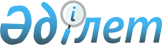 Об утверждении Инструкции по проведению бюджетного мониторингаПриказ Министра финансов Республики Казахстан от 30 ноября 2016 года № 629. Зарегистрирован в Министерстве юстиции Республики Казахстан 28 декабря 2016 года № 14623.
      В соответствии со статьей 112 Бюджетного кодекса Республики Казахстан, подпунктом 2) пункта 3 статьи 16 Закона Республики Казахстан "О государственной статистике" и пунктом 4 статьи 39-3 Закона Республики Казахстан "О местном государственном управлении и самоуправлении в Республике Казахстан" ПРИКАЗЫВАЮ:
      Сноска. Преамбула - в редакции приказа Министра финансов РК от 14.02.2022 № 164 (вводится в действие по истечении десяти календарных дней после дня его первого официального опубликования).


      1. Утвердить прилагаемую Инструкцию по проведению бюджетного мониторинга.
      2. Признать утратившими силу некоторые приказы Министра финансов Республики Казахстан согласно приложению к настоящему приказу.
      3. Департаменту бюджетного законодательства Министерства финансов Республики Казахстан (Ерназарова З.А.) в установленном законодательством порядке обеспечить: 
      1) государственную регистрацию настоящего приказа в Министерстве юстиции Республики Казахстан;
      2) в течение десяти календарных дней после государственной регистрации настоящего приказа в Министерстве юстиции Республики Казахстан его направление на официальное опубликование в периодических печатных изданиях и информационно-правовой системе "Әділет";
      3) в течение десяти календарных дней со дня государственной регистрации настоящего приказа в Министерстве юстиции Республики Казахстан направление в Республиканское государственное предприятие на праве хозяйственного ведения "Республиканский центр правовой информации" Министерства юстиции Республики Казахстан для размещения в Эталонном контрольном банке нормативных правовых актов Республики Казахстан;
      4) размещение настоящего приказа на интернет - ресурсе Министерства финансов Республики Казахстан.
      4. Настоящий приказ вводится в действие после дня его государственной регистрации.
      "СОГЛАСОВАН" 
      Председатель Комитета по статистике 
      Министерства национальной экономики 
      Республики Казахстан 
      _____________ Н. Айдапкелов 
      28 ноября 2016 года Инструкция по проведению бюджетного мониторинга Глава 1. Общие положения
      1. Настоящая Инструкция по проведению бюджетного мониторинга (далее - Инструкция) разработана в соответствии со статьей 112 Бюджетного кодекса Республики Казахстан.
      Бюджетный мониторинг - это регулярный и систематический сбор, отслеживание и анализ показателей исполнения бюджета, осуществляемые с целью выявления причин несвоевременного принятия обязательств, несвоевременного проведения платежей по бюджетным программам, составления прогнозов исполнения поступлений и расходов бюджета.
      Бюджетный мониторинг осуществляется администраторами бюджетных программ, центральным, местными уполномоченными органами по исполнению бюджета, а также аппаратами акимов городов районного значения, сел, поселков, сельских округов.
      Сноска. Пункт 1 с изменениями, внесенными приказом Министра финансов РК от 22.08.2017 № 511 (вводится в действие для аппаратов акимов городов районного значения, сел, поселков, сельских округов с численностью населения более двух тысяч человек с – 01.01.2018, для аппаратов акимов городов районного значения, сел, поселков, сельских округов с численностью населения две тысячи и менее человек с – 01.01.2020).

 Глава 2. Цель и задачи
      2. Целью разработки настоящей Инструкции является систематизация процедур мониторинга по использованию бюджетных средств, в целях эффективного исполнения республиканского и местных бюджетов, а также отслеживание исполнения поступлений бюджета.
      3. Задачами бюджетного мониторинга при исполнении поступлений и при реализации бюджетных программ (подпрограмм) являются:
      анализ исполнения поступлений;
      анализ освоения бюджетных средств администраторами бюджетных программ путем сопоставления плана финансирования по платежам и оплаченных обязательств;
      выявление причин несвоевременного проведения платежей в соответствии с планом финансирования по платежам (далее - план по платежам) и несвоевременного принятия обязательств в соответствии с планами финансирования по обязательствам (далее - план по обязательствам). Глава 3. Анализ исполнения бюджета  Параграф 1. Анализ исполнения поступлений бюджета
      4. Объектами анализа исполнения доходов бюджета являются: налоговые поступления; неналоговые поступления; поступления от продажи основного капитала; поступления трансфертов, предусмотренные в поступлениях бюджета на соответствующий финансовый период.
      5. Субъектами анализа исполнения доходов бюджета являются уполномоченные органы по исполнению бюджета, аппараты акимов городов районного значения, сел, поселков, сельских округов, уполномоченные государственные органы, ответственные за взимание и осуществляющие контроль за поступлениями доходов в бюджет. 
      Центральный уполномоченный орган по исполнению бюджета проводит анализ по исполнению государственного, республиканского и местных бюджетов. 
      Местные уполномоченные органы по исполнению бюджета, аппараты акимов городов районного значения, сел, поселков, сельских округов осуществляют анализ исполнения бюджета области, областного бюджета, бюджетов города республиканского значения, столицы, бюджетов районов, районных (городов областного значения) бюджетов, бюджетов городов районного значения, сел, поселков, сельских округов, а также анализ целевых трансфертов, выделенных нижестоящему уровню бюджета. 
      Бюджетный мониторинг осуществляется на основе полученной информации структурными подразделениями центрального и местных уполномоченных органов по исполнению бюджета, в функции которых входит проведение анализа исполнения бюджета.
      Сноска. Пункт 5 в редакции приказа Министра финансов РК от 22.08.2017 № 511 (вводится в действие для аппаратов акимов городов районного значения, сел, поселков, сельских округов с численностью населения более двух тысяч человек с – 01.01.2018, для аппаратов акимов городов районного значения, сел, поселков, сельских округов с численностью населения две тысячи и менее человек с – 01.01.2020).


      6. Основной составляющей базой, используемой при анализе доходной части бюджета, являются ежемесячный объем отчетных данных, формируемый соответствующим уполномоченным органом по исполнению бюджета и причины неисполнения или перевыполнения соответствующих видов поступлений, представляемых государственными органами, обеспечивающих полноту и своевременность поступлений налоговых и других обязательных платежей в бюджет, согласно налоговому и таможенному законодательствам Республики Казахстан и уполномоченными органами, ответственными за взимание неналоговых поступлений, поступлений от продажи основного капитала, трансфертов, в срок к 12 числу месяца, следующего за отчетным месяцем.
      7. Исключен приказом Министра финансов РК от 22.08.2017 № 511 (вводится в действие для аппаратов акимов городов районного значения, сел, поселков, сельских округов с численностью населения более двух тысяч человек с – 01.01.2018, для аппаратов акимов городов районного значения, сел, поселков, сельских округов с численностью населения две тысячи и менее человек с – 01.01.2020).


      8. Структурные подразделения, ведомства центрального уполномоченного органа по исполнению бюджета, ответственные за взимание налоговых, неналоговых поступлений, поступлений от продажи основного капитала и трансфертов ежеквартально, не позднее 12-го числа месяца, следующего за отчетным кварталом, представляют анализ причин перевыполнения или неисполнения плана с начала года по видам поступлений в республиканский бюджет по форме, согласно приложению 2 к настоящей Инструкции в структурное подразделение центрального уполномоченного органа по исполнению бюджета, осуществляющего функции анализа доходов.
      Структурное подразделение центрального уполномоченного органа по исполнению бюджета, осуществляющее функции анализа доходов, не позднее 17-го числа месяца, следующего за отчетным кварталом, представляет анализ причин перевыполнения или неисполнения плана с начала года по поступлений в республиканский бюджет структурному подразделению, осуществляющему функции по проведению анализа исполнения бюджета, по форме, согласно приложению 2 к настоящей Инструкции.
      Анализ причин перевыполнения или неисполнения плана с начала года по видам поступлений в республиканский и местные (бюджет области (города республиканского значения, столицы), бюджет района (города областного значения) бюджеты, составляется по форме, согласно приложению 2 к настоящей Инструкции.
      Местные уполномоченные органы по исполнению бюджета и аппараты акимов городов районного значения, сел, поселков, сельских округов анализ причин перевыполнения или неисполнения доходной части местного бюджета представляют в центральный уполномоченный орган по исполнению бюджета и местные исполнительные органы ежеквартально, до 25 числа месяца, следующего за отчетным.
      Центральный уполномоченный орган по исполнению бюджета ежеквартально, до 25 числа месяца, следующего за отчетным представляет в Правительство Республики Казахстан анализ причин перевыполнения или неисполнения плана поступлений в республиканский бюджет.
      Сноска. Пункт 8 с изменениями, внесенными приказом Министра финансов РК от 22.08.2017 № 511 (вводится в действие для аппаратов акимов городов районного значения, сел, поселков, сельских округов с численностью населения более двух тысяч человек с – 01.01.2018, для аппаратов акимов городов районного значения, сел, поселков, сельских округов с численностью населения две тысячи и менее человек с – 01.01.2020).


      9. Объектами анализа погашения бюджетных кредитов являются виды поступлений в бюджет: погашения бюджетных кредитов, выданных из республиканского и местного (бюджета области (города республиканского значения, столицы), бюджета района (города областного значения)) бюджетов, возврат требований по оплаченным государственным гарантиям.
      Анализ причин перевыполнения или неисполнения плана с начала года по погашению бюджетных кредитов в республиканский и местные (бюджета области (города республиканского значения, столицы), бюджета района (города областного значения)) бюджеты составляется ежеквартально по форме, согласно приложению 2 к настоящей Инструкции.
      10. Объектами анализа исполнения поступлений от продажи финансовых активов государства являются поступления в бюджет от продажи долей участия, ценных бумаг юридических лиц, в том числе международных организаций, находящихся в государственной собственности, государственных учреждений и государственных предприятий в виде имущественного комплекса, а также иного государственного имущества, находящегося в оперативном управлении или хозяйственном ведении государственных предприятий.
      Анализ выполнения плана с начала года по поступлениям от продажи финансовых активов в республиканский и местные (бюджета области (города республиканского значения, столицы), бюджета района (города областного значения)) бюджеты составляется ежеквартально по форме, согласно приложению 2 к настоящей Инструкции, с указанием причин перевыполнения или неисполнения плана поступлений от продажи долей участия в юридических лицах, находящихся в республиканской собственности и плана поступлений дивидендов на государственные пакеты акций.
      11. Объектами анализа исполнения поступлений займов являются поступления в бюджет средств, связанных с выпуском государственных эмиссионных ценных бумаг и (или) заключением договоров займов.
      Анализ причин перевыполнения или неисполнения плана с начала года по поступлениям займов в республиканский бюджет осуществляется ежеквартально по форме, согласно приложению 2 к настоящей Инструкции.
      В анализе выполнения плана поступлений займов с начала года в разрезе специфик проводится сравнительный анализ сумм запланированных и фактических поступлений с указанием причин перевыполнения или неисполнения плана поступлений займов.
      11-1. В аналитическом отчете по поступлениям за соответствующий финансовый год отражаются данные по средствам программных внешних займов на счете в иностранной валюте на основании платежных документов Национального банка Республики Казахстан по форме, согласно приложению 2-1 к настоящей Инструкции.
      Сноска. Инструкция дополнена пунктом 11-1 в соответствии с приказом Министра финансов РК от 22.11.2018 № 1020 (вводится в действие по истечении десяти календарных дней после дня его первого официального опубликования).


      12. При осуществлении анализа причин перевыполнения или неисполнения планов поступлений налогов и платежей в республиканский и местные (бюджет области (города республиканского значения, столицы), бюджет района (города областного значения)) бюджеты за отчетные периоды в целом по республике и в разрезе регионов определяются факторы, повлиявшие на поступление налогов и платежей (изменение объема внешнеторгового оборота, изменение мировой цены на минеральное сырье, изменение налогооблагаемой базы, изменения в налоговом и таможенном законодательствах, разовые платежи, носящие несистемный характер и другие факторы).
      13. Анализ поступлений в республиканский и местные (бюджет области (города республиканского значения, столицы)) бюджеты за отчетный период текущего года в сравнении с аналогичным периодом прошлого года составляется по форме, согласно приложению 3 к настоящей Инструкции, и представляются центральным уполномоченным органом (местными уполномоченными органами) по исполнению бюджета в Правительство Республики Казахстан (местные исполнительные органы) ежеквартально, до 25 числа, следующего за отчетным кварталом.
      14. Анализ поступлений от продажи финансовых активов в республиканский и местные (бюджета области (города республиканского значения, столицы), бюджета района (города областного значения)) бюджеты за отчетный период текущего года в сравнении с аналогичным периодом прошлого года осуществляется ежеквартально по форме, согласно приложению 3 настоящей Инструкции.
      В анализе поступлений от продажи финансовых активов за отчетный период текущего года в сравнении с аналогичным периодом прошлого года отражаются причины снижения или роста поступлений с начала отчетного года в сравнении с аналогичным периодом прошлого года.
      15. Анализ поступлений займов в республиканский бюджет за отчетный период текущего года в сравнении с аналогичным периодом прошлого года осуществляется ежеквартально по форме, согласно приложению 3 к настоящей Инструкции. В анализе поступлений займов за отчетный период текущего года в сравнении с аналогичным периодом прошлого года в разрезе специфик отражаются причины снижения или роста поступлений с начала отчетного года в сравнении с аналогичным периодом прошлого года.
      16. Анализ причин неисполнения плановых показателей доходов республиканского и местных (бюджета области, бюджета района) бюджетов с начала года в разрезе регионов составляется по форме, согласно приложению 4 к настоящей Инструкции.
      Сноска. Пункт 16 в редакции приказа Министра финансов РК от 22.11.2018 № 1020 (вводится в действие по истечении десяти календарных дней после дня его первого официального опубликования).

      17. Исключен приказом Министра финансов РК от 14.02.2022 № 164 (вводится в действие по истечении десяти календарных дней после дня его первого официального опубликования).

      18. Исключен приказом Министра финансов РК от 14.02.2022 № 164 (вводится в действие по истечении десяти календарных дней после дня его первого официального опубликования).


      19. В анализе причин неисполнения плановых показателей доходов республиканского и местных (бюджет области (города республиканского значения, столицы), бюджет района (города областного значения)) бюджетов с начала года в разрезе регионов отражается общее исполнение доходов по уровням бюджетов. По регионам, в которых не исполнен план доходо, указываются причины неисполнения по основным видам налогов.
      20. Результаты анализа доводятся до сведения руководства соответствующего уполномоченного органа по исполнению бюджета ежемесячно до 25-го числа, следующего за отчетным месяцем.
      21. Исключен приказом Министра финансов РК от 22.08.2017 № 511 (вводится в действие для аппаратов акимов городов районного значения, сел, поселков, сельских округов с численностью населения более двух тысяч человек с – 01.01.2018, для аппаратов акимов городов районного значения, сел, поселков, сельских округов с численностью населения две тысячи и менее человек с – 01.01.2020).


      22. Анализ поступлений прямых налогов от организаций нефтяного сектора в Национальный фонд Республики Казахстан, с указанием причин перевыполнения или неисполнения плана проводится структурным подразделением центрального уполномоченного органа по исполнению бюджета, осуществляющим руководство в сфере обеспечения поступлений налогов и других обязательных платежей в бюджет, и представляется ежемесячно до 20-го числа месяца, следующего за отчетным месяцем, в структурное подразделение центрального уполномоченного органа по исполнению бюджета, осуществляющее функции межотраслевой координации и методологического руководства в области учета и отчетности по Национальному фонду Республики Казахстан.
      23. Центральный и местные уполномоченные органы по исполнению бюджета используют при подготовке аналитического отчета об исполнении республиканского и местных бюджетов за соответствующий финансовый год данные, представленные следующими структурными подразделениями: 
      1) до 20 января, следующего за отчетным годом:
      подразделением, осуществляющим функции по управлению государственным имуществом – аналитическую информацию по выполнению плана выплаты дивидендов в разрезе плательщиков с анализом причин перевыполнения или неисполнения планов; 
      подразделением центрального уполномоченного органа по исполнению бюджета, осуществляющим функции анализа доходов – факторный анализ причин перевыполнения или неисполнения планов поступлений налогов и платежей в республиканский бюджет за отчетный год (изменение объема внешнеторгового оборота, изменение мировой цены на минеральное сырье, изменение налогооблагаемой базы, изменения в налоговом и таможенном законодательствах, разовые платежи, носящие несистемный характер и другие факторы);
      подразделением местного уполномоченного органа по исполнению бюджета – факторный анализ причин перевыполнения или неисполнения планов поступлений налогов и платежей в местный бюджет за отчетный год; 
      2) до 1 февраля, следующего за отчетным годом:
      подразделением, осуществляющим функции по обеспечению полноты и своевременности поступлений налогов, таможенных и других обязательных платежей в бюджет:
      сравнительный с предыдущим годом анализ изменения сумм недоимки по поступлениям в республиканский и местные бюджеты в разрезе налогов и платежей с указанием факторов, повлиявших на общее снижение или увеличение недоимки в разрезе должников, имеющих наибольшие суммы недоимки, и информации о предпринимаемых мерах по снижению недоимки;
      информацию о принятых мерах по улучшению администрирования доходов. 
      Администраторы республиканских бюджетных программ направляют в ведомство центрального уполномоченного органа по исполнению бюджета, ответственное за взимание налоговых, неналоговых поступлений, в срок не позднее 1 февраля, следующего за отчетным годом, списки субъектов предпринимательства, получивших государственную поддержку, с указанием индивидуального идентификационного номера (бизнес-идентификационного номера). 
      Ведомство центрального уполномоченного органа по исполнению бюджета, ответственное за взимание налоговых, неналоговых поступлений, не позднее 5 февраля представляет администраторам республиканских бюджетных программ, на основании полученных от них списков, информацию о поступлениях в бюджет от указанных субъектов предпринимательства. Параграф 2. Анализ исполнения расходной части бюджета
      24. Бюджетный мониторинг исполнения расходов бюджета осуществляется центральным и местными уполномоченными органами по исполнению бюджета, аппаратами акимов городов районного значения, сел, поселков, сельских округов на основе бюджетной отчетности по исполнению республиканского и соответствующих местных бюджетов, и информации, представляемой администраторами бюджетных программ.
      Неосвоение бюджетных средств на конец отчетного периода определяется как разница между планом финансирования по платежам и оплаченными обязательствами, экономией бюджетных средств, нераспределенными остатками резерва на инициативы Президента Республики Казахстан, резерва Правительства Республики Казахстан или местного исполнительного органа.
      К экономии бюджетных средств относится:
      экономия средств по результатам государственных закупок;
      экономия по фонду оплаты труда (далее – ФОТ): экономия по текущим затратам за счет наличия вакантных должностей, предоставления отпусков без содержания и выплаты по листкам временной нетрудоспособности, изменения графика отпусков, по социальному налогу, социальным отчислениям, оплате банковских услуг;
      прочая экономия бюджетных средств: курсовая разница, изменение ставки вознаграждения (интереса) по кредитам, займам, изменение индекса инфляции, остаток недоиспользованных средств, сложившийся за счет изменения цен и натурального объема потребления, экономия по командировочным расходам, уменьшение фактического количества получателей бюджетных средств, против запланированного, изменение плана мероприятий по текущим затратам, в связи с переносом сроков выезда и проведения мероприятий, нераспределенный остаток по распределяемым бюджетным программам, включая представительские затраты и заграничные командировки, экономия, полученная в результате сокращения или оптимизации бюджетных средств при условии достижения результатов.
      По итогам отчетного года к неосвоению бюджетных средств прибавляется сумма неосвоения целевых трансфертов на развитие, выделенных в истекшем финансовом году, разрешенных доиспользовать по решению Правительства Республики Казахстан или местных исполнительных органов в текущем финансовом году в соответствии со статьей 44 Бюджетного кодекса.
      Не относится к неосвоению бюджетных средств для вышестоящего бюджета сумма неосвоения местными исполнительными органами нижестоящих бюджетов целевых трансфертов и бюджетных кредитов, выделенных из вышестоящего бюджета.
      На основании проведенного бюджетного мониторинга центральный и местные уполномоченные органы по исполнению бюджета ежемесячно в течение первых пяти рабочих дней месяца, следующего за отчетным месяцем, направляют администраторам бюджетных программ, за исключением администраторов бюджетных программ, осуществляющих разведывательную и контрразведывательную деятельность, а также обеспечивающих безопасность охраняемых лиц и объектов, информацию-напоминание о непринятых обязательствах и несвоевременном выполнении плана финансирования по платежам в разрезе бюджетных программ (подпрограмм), согласно приложению 7 к настоящей Инструкции.
      Администраторам бюджетных программ, осуществляющим разведывательную и контрразведывательную деятельность, а также обеспечивающим безопасность охраняемых лиц и объектов, согласно статье 83 Бюджетного кодекса, ежемесячно, в течение первых пяти рабочих дней месяца, следующего за отчетным месяцем, направляется напоминание о представлении информации о принятых, но не оплаченных обязательствах.
      Сноска. Пункт 24 - в редакции приказа Министра финансов РК от 26.03.2021 № 252 (вводится в действие по истечении десяти календарных дней после дня его первого официального опубликования); с изменением, внесенным приказом Министра финансов РК от 14.02.2022 № 164 (вводится в действие по истечении десяти календарных дней после дня его первого официального опубликования).


      25. Для составления аналитического отчета уполномоченные органы по исполнению бюджета и аппараты акимов городов районного значения, сел, поселков, сельских округов в течение первых пяти рабочих дней месяца, следующего за отчетным месяцем, загружают данные по планам финансирования и по оплаченным обязательствам в разрезе бюджетных программ (подпрограмм) без учета внешних займов в ИС. По мере формирования отчетных данных с учетом внешних займов уполномоченные органы по исполнению бюджета повторно загружают указанную информацию в ИС.
      Сноска. Пункт 25 в редакции в соответствии с приказом Министра финансов РК от 22.08.2017 № 511 (вводится в действие для аппаратов акимов городов районного значения, сел, поселков, сельских округов с численностью населения более двух тысяч человек с – 01.01.2018, для аппаратов акимов городов районного значения, сел, поселков, сельских округов с численностью населения две тысячи и менее человек с – 01.01.2020).


      26. Администраторы местных бюджетных программ ежемесячно, не позднее первых пяти рабочих дней месяца, следующего за отчетным месяцем, и за отчетный год – не позднее 20 января года, следующего за отчетным финансовым годом, а администраторы республиканских бюджетных программ ежемесячно, не позднее первых семи рабочих дней месяца, следующего за отчетным месяцем, и за отчетный год – не позднее 20 января года, следующего за отчетным финансовым годом, представляют уполномоченным органам по исполнению бюджета или аппаратам акимов городов районного значения, сел, поселков, сельских округов отчет о результатах мониторинга реализации бюджетных программ (подпрограмм), сформированный в ИС по форме 1-МАБП, согласно приложению 8 к настоящей Инструкции. В данном отчете по каждой бюджетной программе (подпрограмме) детально заполняются причины неисполнения планов по платежам и причины несвоевременного принятия обязательств в соответствии с планом по обязательствам с указанием факторов, приведших к неисполнению планов финансирования.
      Аппараты акимов городов районного значения, сел, поселков, сельских округов представляют ежемесячно, не позднее первых пяти рабочих дней месяца, следующего за отчетным месяцем, и за отчетный год – не позднее 20 января года, следующего за отчетным финансовым годом, в местный уполномоченный орган по исполнению бюджета района (города областного значения) аналитический отчет об исполнении бюджета города районного значения, села, поселка, сельского округа, по форме 1-МУО, согласно приложению 9 к настоящей Инструкции.
      Местные уполномоченные органы по исполнению бюджета района (города областного значения) представляют ежемесячно, не позднее 7-го числа, следующего за отчетным месяцем, и за отчетный год – не позднее 25 января года, следующего за отчетным финансовым годом, в местный уполномоченный орган по исполнению бюджета области аналитический отчет об исполнении бюджета района (города областного значения) по форме 1-МУО, согласно приложению 9 к настоящей Инструкции.
      Местные уполномоченные органы по исполнению бюджета области, города республиканского значения и столицы представляют ежеквартально, не позднее 15-го числа месяца, следующего за отчетным кварталом, и за отчетный год - не позднее 1 февраля года, следующего за отчетным финансовым годом, в центральный уполномоченный орган по исполнению бюджета аналитический отчет об исполнении местного бюджета по форме 1-МУО, согласно приложению 9 к настоящей Инструкции.
      Сноска. Пункт 26 в редакции приказа Министра финансов РК от 29.12.2017 № 763.


      27. Структурное подразделение центрального уполномоченного органа по исполнению бюджета, осуществляющее реализационные и контрольные функции в сфере исполнения республиканского бюджета и обслуживания исполнения местных бюджетов, Национального фонда Республики Казахстан не позднее 12-го числа месяца, следующего за отчетным месяцем, и за отчетный год - не позднее 1 февраля года, следующего за отчетным финансовым годом, представляет информацию по исполнению расходной части бюджета структурному подразделению центрального уполномоченного органа по исполнению бюджета, осуществляющему функции по проведению анализа исполнения бюджета, для проведения анализа реализации бюджетных программ.
      Сноска. Пункт 27 в редакции приказа Министра финансов РК от 29.12.2017 № 763.


      28. Структурное подразделение центрального уполномоченного органа по исполнению бюджета, осуществляющее функции по проведению анализа исполнения бюджета, осуществляет поправки по причинам неисполнения планов финансирования по платежам и обязательствам в ИС и, не позднее 20-го числа месяца, следующего за отчетным месяцем, составляет аналитический отчет об исполнении республиканского бюджета согласно приложению 9 к настоящей Инструкции.
      Центральный и местные уполномоченные органы по исполнению бюджета ежеквартально (начиная с итогов I квартала) до 25-го числа месяца, следующего за отчетным кварталом, и по итогам финансового года не позднее 25-го февраля года, следующего за отчетным финансовым годом, представляют в Правительство Республики Казахстан или в соответствующие местные исполнительные органы аналитический отчет об исполнении расходной части республиканского и местных бюджетов, согласно приложению 9 к настоящей Инструкции.
      Аналитический отчет об исполнении республиканского и местных бюджетов за отчетный квартал для представления в Правительство Республики Казахстан или в соответствующие местные исполнительные органы основывается на результатах проведенного бюджетного мониторинга, с указанием причин неисполнения планов по платежам и причин несвоевременного принятия обязательств в соответствии с планом по обязательствам.
      Сноска. Пункт 28 с изменением, внесенным приказом Министра финансов РК от 22.11.2018 № 1020 (вводится в действие по истечении десяти календарных дней после дня его первого официального опубликования).


      29. К причинам неосвоения относятся:
      невыполненные договорные обязательства поставщиками: срыв поставщиками условий договора, отсутствие поставки (несвоевременная, некомплектная поставка) товаров поставщиками, отставание от графика производства работ (оказание услуг), несвоевременное представление актов выполненных работ, счетов-фактур, отсутствие или непредставление документов, подтверждающих обоснованность платежа;
      несостоявшиеся конкурсы по государственным закупкам;
      управление бюджетной программой (подпрограммой) администраторами бюджетных программ: несвоевременное проведение (не проведение) конкурсных процедур, перенос сроков проведения конкурсных процедур, не заключение договоров, длительное проведение процедур заключения договоров, дополнительных соглашений, необходимость внесения изменений в план финансирования, длительное согласование документов по оплате, несвоевременное проведение запланированных мероприятий, некачественный анализ рынка поставщиков товаров (работ, услуг), позднее представление договоров на регистрацию в органы казначейства, позднее представление счета к оплате в органы казначейства, возврат без исполнения документов (по причине неправильного оформления, неверного применения специфики, несоответствия реквизитов получателей денег и другое), уменьшение размера авансовой оплаты, нахождение договора на стадии согласования, длительное проведение конкурсных процедур, корректировка технико-экономических обоснований, финансово-экономических обоснований, проектно-сметной документации, не востребованность бюджетных средств, завышенные стоимостные и количественные показатели;
      прочие причины: обстоятельства непреодолимой силы (чрезвычайные и непредотвратимые при данных условиях обстоятельства (к примеру, стихийные явления, военные действия), судебные разбирательства, проведение выплаты по решениям судов, проведение претензионно-исковой работы по защите интересов государства в суде, несвоевременное принятие нормативных правовых актов по реализации бюджетных программ (подпрограмм), по статье особые затраты, оплата за фактический объем оказанных услуг, отсутствие судебных решений, длительное подписание постановлений судов, отсутствие потребности в расходовании средств в отчетном месяце, возврат бюджетных средств по актам проверки органов контроля, неподписание акта о приемке объектов государственной приемочной комиссией, удержание 5 % по условиям договора, приостановление расходов согласно предписаниям надзорных органов, оптимизация расходов при уточнении бюджета, неподписание подрядчиком уведомления на окончательную оплату услуг, недофинансирование средств из бюджета, связанное с недостаточностью средств на контрольном счете наличности соответствующего бюджета.
      Сноска. Пункт 29 с изменением, внесенным приказом Министра финансов РК от 28.09.2018 № 865 (вводится в действие по истечении десяти календарных дней после дня его первого официального опубликования).


      30. Отчет о результатах мониторинга реализации бюджетных программ (подпрограмм) по форме 1-МАБП, составляется с использованием ИС.
      Формы 1-МАБП и 1-МУО заполняются следующим образом:
      1) графы 1-11, 13, 14 не заполняются (содержание данных граф извлекается из ИС автоматически) и используются в режиме чтения без права на корректировку;
      2) в графе 12 указывается ожидаемое исполнение по расходам бюджета за год по каждой бюджетной программе (подпрограмме) начиная с отчета о реализации бюджетных программ по состоянию на 1 августа и до конца текущего года;
      3) в графе 15 указывается неисполнение плана по платежам;
      4) в графе 16 указывается общая сумма экономии бюджетных средств, сложившаяся в графах 17-19;
      5) в графе 17 указывается экономия бюджетных средств по результатам государственных закупок;
      6) в графе 18 указывается экономия по ФОТ;
      7) в графе 19 указывается прочая экономия бюджетных средств;
      8) в графе 20 указывается нераспределенный остаток резерва Правительства Республики Казахстан или местного исполнительного органа;
      8-1) в графе 21 указывается нераспределенный остаток резерва на инициативы Президента Республики Казахстан;
      9) в графе 22 указывается объем неосвоения бюджетных средств за отчетный период;
      10) в графах 23-26 указываются суммы, сложившиеся по причинам, в отдельности по изложенным в пункте 29 Инструкции;
      11) в графах 27-28 ежемесячно указываются обоснования причин неосвоения за отчетный период и несвоевременного принятия либо непринятия обязательств за отчетный период.
      Сноска. Пункт 30 - в редакции приказа Министра финансов РК от 14.02.2022 № 164 (вводится в действие по истечении десяти календарных дней после дня его первого официального опубликования).


      31. Форма 1-МАБП должна заполняться администраторами бюджетных программ в ИС в формате, формируемом данным программным обеспечением.
      32. Отчет о результатах мониторинга реализации бюджетных программ (подпрограмм) подписывается руководителем аппарата центрального исполнительного органа (должностное лицо, на которого в установленном порядке возложены полномочия руководителя аппарата центрального исполнительного органа) или руководителем государственного учреждения, расшифровкой подписи (фамилия и инициалы).
      Отчет о результатах мониторинга реализации бюджетных программ (подпрограмм) представляется администраторами бюджетных программ в электронном виде.
      Сноска. Пункт 32 - в редакции приказа Министра финансов РК от 26.03.2021 № 252 (вводится в действие по истечении десяти календарных дней после дня его первого официального опубликования).


      33. Все стоимостные показатели в отчете о результатах мониторинга реализации бюджетных программ (подпрограмм) предоставляются в тысячах тенге с одним десятичным знаком.
      34. Результаты анализа доводятся до сведения руководства соответствующего уполномоченного органа по исполнению бюджетов ежемесячно к 25 числу, следующему за отчетным месяцем.
      Центральный и местные уполномоченные органы по исполнению бюджета используют при подготовке аналитического отчета об исполнении республиканского и местных бюджетов за соответствующий год данные: 
      аналитического отчета о доиспользовании целевых трансфертов на развитие, выделенных в истекшем финансовом году и разрешенных доиспользовать по решению Правительства Республики Казахстан или местных исполнительных органов в текущем году согласно приложению 10 к настоящей Инструкции;
      по неосвоению бюджетных средств, выделенных из республиканского бюджета согласно приложению 11 к настоящей Инструкции;
      о неэффективном расходовании средств республиканского бюджета согласно приложению 12 к настоящей Инструкции.
      Сноска. Пункт 34 с изменением, внесенным приказом Министра финансов РК от 28.09.2018 № 865 (вводится в действие по истечении десяти календарных дней после дня его первого официального опубликования).


      35. Администраторы республиканских бюджетных программ не позднее двадцатого числа текущего месяца представляют в центральный уполномоченный орган по исполнению бюджета информацию об ожидаемом исполнении плана финансирования по платежам согласно приложению 13 к настоящей Инструкции;
      36. Информация об ожидаемом исполнении плана финансирования по платежам, указанная в приложении 13 к настоящей Инструкции, заполняется следующим образом:
      1) в графах 1-4 указываются коды и наименования администратора бюджетных программ, программ и подпрограмм согласно функциональной классификации единой бюджетной классификации;
      2) в графах 5-6 сумма плана финансирования по платежам, нарастающим итогом с начала финансового года, а также на предстоящий месяц по каждой бюджетной программе (подпрограмме);
      3) в графах 7-8 указывается сумма ожидаемого исполнения по расходам бюджета нарастающим итогом с начала финансового года, а также на предстоящий месяц по каждой бюджетной программе (подпрограмме);
      4) в графах 9-10 указывается процент ожидаемого исполнения по расходам по каждой бюджетной программе (подпрограмме);
      5) в графах 11-12 указывается сумма прогнозируемого неисполнения плана нарастающим итогом с начала финансового года, а также на предстоящий месяц по каждой бюджетной программе (подпрограмме). Параграф 3. Анализ исполнения целевых трансфертов и кредитов, выделенных из республиканского бюджета областным бюджетам, бюджетам городов республиканского значения, столицы
      Сноска. Заголовок параграфа 3 в редакции приказа Министра финансов РК от 28.09.2018 № 865 (вводится в действие по истечении десяти календарных дней после дня его первого официального опубликования).
      37. Анализ исполнения целевых трансфертов и кредитов, выделенных из республиканского бюджета областным бюджетам, бюджетам городов республиканского значения, столицы осуществляется уполномоченными органами по исполнению бюджета на основе бюджетной отчетности по исполнению республиканского и местных бюджетов и информации, предоставляемой администраторами бюджетных программ.
      Сноска. Пункт 37 в редакции приказа Министра финансов РК от 28.09.2018 № 865 (вводится в действие по истечении десяти календарных дней после дня его первого официального опубликования).


      38. Администраторы местных бюджетных программ представляют в местный уполномоченный орган по исполнению бюджета или аппарат акима города районного значения, села, поселка, сельского округа:
      1) отчет о результатах мониторинга реализации целевых текущих трансфертов, целевых трансфертов на развитие и кредитов, выделенных из местного бюджета и реализуемых за счет трансфертов (кредитов) из республиканского бюджета:
      за отчетный месяц – не позднее 4-го числа месяца, следующего за отчетным;
      за отчетный год – не позднее 18-го января года, следующего за отчетным финансовым годом, по форме 2-ЦТАБП согласно приложению 14 к настоящей Инструкции;
      2) информацию о доиспользовании администраторами бюджетных программ целевых трансфертов на развитие, выделенных в истекшем финансовом году и разрешенных доиспользовать по решению местных исполнительных органов в текущем году:
      за отчетный год – не позднее 15 января года, следующего за отчетным финансовым годом, по форме 3-ДАБП согласно приложению 15 к настоящей Инструкции.
      Сноска. Пункт 38 с изменениями, внесенными приказом Министра финансов РК от 22.08.2017 № 511 (вводится в действие для аппаратов акимов городов районного значения, сел, поселков, сельских округов с численностью населения более двух тысяч человек с – 01.01.2018, для аппаратов акимов городов районного значения, сел, поселков, сельских округов с численностью населения две тысячи и менее человек с – 01.01.2020); с изменением, внесенным приказом Министра финансов РК от 22.11.2018 № 1020 (вводится в действие по истечении десяти календарных дней после дня его первого официального опубликования).


      38-1. Аппарат акима города районного значения, села, поселка, сельского округа представляет в уполномоченный орган по исполнению бюджета района (города областного значения):
      1) отчет о результатах мониторинга реализации целевых текущих трансфертов, целевых трансфертов на развитие и кредитов, выделенных из районного (города областного значения) бюджета и реализуемых за счет трансфертов (кредитов) из республиканского бюджета:
      за отчетный месяц – не позднее 4-го числа месяца, следующего за отчетным;
      за отчетный год – не позднее 18-го января года, следующего за отчетным финансовым годом, по форме 2-ЦТСО, согласно приложению 15-1 к настоящей Инструкции;
      2) информацию аппарата акима города районного значения, села, поселка, сельского округа о результатах мониторинга доиспользования целевых трансфертов на развитие, выделенных в истекшем финансовом году и разрешенных доиспользовать по решению местных исполнительных органов в текущем году:
      за отчетный год – не позднее 15-го января года, следующего за отчетным финансовым годом, по форме 3-ДСО, согласно приложению 15-2 к настоящей Инструкции.
      Сноска. Инструкция дополнена пунктом 38-1 в соответствии с приказом Министра финансов РК от 22.08.2017 № 511 (вводится в действие для аппаратов акимов городов районного значения, сел, поселков, сельских округов с численностью населения более двух тысяч человек с – 01.01.2018, для аппаратов акимов городов районного значения, сел, поселков, сельских округов с численностью населения две тысячи и менее человек с – 01.01.2020); с изменением, внесенным приказом Министра финансов РК от 22.11.2018 № 1020 (вводится в действие по истечении десяти календарных дней после дня его первого официального опубликования).


      39. Уполномоченный орган по исполнению бюджета района, города областного значения представляет в уполномоченный орган по исполнению бюджета области:
      1) отчет о результатах мониторинга реализации целевых текущих трансфертов, целевых трансфертов на развитие и кредитов, выделенных из областного бюджета и реализуемых за счет трансфертов (кредитов) из республиканского бюджета:
      за отчетный месяц – не позднее 6-го числа месяца, следующего за отчетным;
      за отчетный год – не позднее 20-го января года, следующего за отчетным финансовым годом, по форме 2-ЦТРН согласно приложению 16 к настоящей Инструкции;
      2) информацию уполномоченного органа по исполнению бюджета районов, городов областного значения о доиспользовании целевых трансфертов на развитие, выделенных в истекшем финансовом году и разрешенных доиспользовать по решению местных исполнительных органов в текущем году:
      за отчетный год – не позднее 20-го января года, следующего за отчетным финансовым годом, по форме 3-ДРН согласно приложению 17 к настоящей Инструкции.
      Сноска. Пункт 39 с изменениями, внесенными приказами Министра финансов РК от 22.11.2018 № 1020 (вводится в действие по истечении десяти календарных дней после дня его первого официального опубликования); от 30.10.2019 № 1193.


      40. Уполномоченный орган по исполнению бюджета области, города республиканского значения и столицы представляет в центральный уполномоченный орган по исполнению бюджета:
      1) отчет о результатах мониторинга реализации целевых текущих трансфертов, целевых трансфертов на развитие и кредитов, выделенных из республиканского бюджета:
      за отчетный месяц – не позднее 8-го числа месяца, следующего за отчетным;
      за отчетный год – не позднее 25-го января года, следующего за отчетным финансовым годом, по форме 2-ЦТО согласно приложению 18 к настоящей Инструкции;
      2) информацию уполномоченного органа по исполнению бюджета области, города республиканского значения и столицы о доиспользовании целевых трансфертов на развитие, выделенных в истекшем финансовом году и разрешенных доиспользовать по решению Правительства Республики Казахстан в текущем году:
      за отчетный год – не позднее 25-го января года, следующего за отчетным финансовым годом, по форме 3-ДО согласно приложению 19 к настоящей Инструкции.
      Уполномоченный орган по исполнению бюджета области, города республиканского значения и столицы при составлении отчета обеспечивает правильность отражения сумм утвержденного, уточненного, скорректированного бюджета, выделенных из республиканского бюджета, а также осуществляет анализ причин неосвоения выделенных из республиканского бюджета средств.
      В случае совпадения срока, установленного для представления отчетов о результатах мониторинга реализации целевых текущих трансфертов, целевых трансфертов на развитие и кредитов с выходным (нерабочим) днем, отчеты представляются на следующий за ним первый рабочий день.
      Сноска. Пункт 40 в редакции приказа Первого заместителя Премьер-Министра РК – Министра финансов РК от 30.10.2019 № 1193.


      41. Центральный и местные уполномоченные органы по исполнению бюджета ежеквартально к 25 числу месяца, следующего за отчетным кварталом и по итогам финансового года к 25 числу второго месяца, следующего за отчетным финансовым годом, представляют в Правительство Республики Казахстан, в соответствующие местные исполнительные органы аналитический отчет о реализации целевых трансфертов, выделенных из республиканского бюджета областным бюджетам, бюджетам городов республиканского значения, столицы, по форме согласно приложению 20 к настоящей Инструкции.
      Сноска. Пункт 41 в редакции приказа Министра финансов РК от 28.09.2018 № 865 (вводится в действие по истечении десяти календарных дней после дня его первого официального опубликования).


      42. Отчет о результатах мониторинга реализации целевых текущих трансфертов, целевых трансфертов на развитие и кредитов, выделенных из республиканского бюджета областным бюджетам, бюджетам городов республиканского значения, столицы, по форме 2-ЦТО и аналитический отчет о реализации целевых трансфертов и кредитов, выделенных из республиканского бюджета областным бюджетам, бюджетам городов республиканского значения, столицы, по форме согласно приложению 20 к настоящей Инструкции составляются с использованием ИС.
      Формы 2-ЦТАБП, 2-ЦТСО, 2-ЦТРН, 2-ЦТО заполняются следующим образом:
      1) в графе 1 указывается код администратора республиканских бюджетных программ;
      2) в графе 2 указывается код бюджетной программы;
      3) в графе 3 указывается наименование инвестиционных проектов;
      4) в графе 4 указывается наименование кодов расходов бюджета в соответствии с единой бюджетной классификацией, соответствующие кодам в графах 1-2;
      5) в графах 5-7 указываются суммы утвержденного, уточненного и скорректированного республиканского бюджета;
      6) в графе 8 указывается сумма целевых трансфертов и кредитов, выделенная из республиканского бюджета за отчетный период;
      7) в графе 9 указывается план финансирования по платежам местного бюджета за отчетный период;
      8) в графе 10 указываются принятые обязательства в органах казначейства;
      9) в графе 11 указывается сумма оплаченных обязательств;
      10) в графе 12 указывается процент исполнения выделенных сумм из республиканского бюджета за отчетный период;
      11) в графе 13 указывается сумма ожидаемого исполнения плана финансирования на год начиная с итогов 7-и месяцев и до конца финансового года;
      12) в графе 14 указывается сумма ожидаемого неисполнения плана финансирования на год начиная с итогов 7-и месяцев и до конца финансового года;
      13) в графе 15 указывается остаток средств, выделенных из республиканского бюджета на конец отчетного, как разница между оплаченными обязательствами и выделенными суммами из республиканского бюджета за отчетный период;
      14) в графе 16 указывается общая сумма экономии бюджетных средств за отчетный период;
      15) в графе 17 указывается сумма экономии средств, сложившаяся по результатам государственных закупок;
      16) в графе 18 указывается сумма экономии по ФОТ;
      17) в графе 19 указывается прочая экономия бюджетных средств;
      18) в графе 20 указывается объем неосвоения бюджетных средств за отчетный период;
      19) в графах 21-24 указываются суммы, сложившиеся по причинам, изложенным в пункте 29 Инструкции;
      20) в графе 25 подробно описываются причины неосвоения выделенных сумм из республиканского бюджета за отчетный период;
      21) в графе 26 описываются причины ожидаемого неисполнения плана финансирования на год.
      Сноска. Пункт 42 в редакции приказа Министра финансов РК от 22.08.2017 № 511 (вводится в действие для аппаратов акимов городов районного значения, сел, поселков, сельских округов с численностью населения более двух тысяч человек с – 01.01.2018, для аппаратов акимов городов районного значения, сел, поселков, сельских округов с численностью населения две тысячи и менее человек с – 01.01.2020); с изменениями, внесенными приказами Министра финансов РК от 29.12.2017 № 763; от 28.09.2018 № 865 (вводится в действие по истечении десяти календарных дней после дня его первого официального опубликования); от 22.11.2018 № 1020 (вводится в действие по истечении десяти календарных дней после дня его первого официального опубликования).


      43. Формы 3-ДАБП, 3-ДСО, 3-ДРН, 3-ДО заполняются следующим образом:
      1) в графе 1 указывается код администратора республиканских бюджетных программ;
      2) в графе 2 указывается код бюджетной программы;
      3) в графе 3 указывается код бюджетной подпрограммы;
      4) указывается наименование инвестиционных проектов;
      5) в графе 5 указывается наименование кодов расходов бюджета в соответствии с единой бюджетной классификацией, соответствующие кодам в графах 1-2;
      6) в графе 6 указывается сумма, разрешенная к доиспользованию по решению Правительства Республики Казахстан или местного исполнительного органа за счет остатков местного бюджета на начало текущего года;
      7) в графе 7 указываются принятые обязательства в органах казначейства;
      8) в графе 8 указывается сумма оплаченных обязательств;
      9) в графе 9 указывается объем неосвоения бюджетных средств;
      10) в графе 10 указывается сумма возврата неосвоенных целевых трансфертов на развитие в доход вышестоящего бюджета, выделившего их, до конца отчетного финансового года;
      11) в графе 11 подробно описываются причины неосвоения выделенных сумм за отчетный год.
      Сноска. Пункт 43 в редакции приказа Министра финансов РК от 22.08.2017 № 511 (вводится в действие для аппаратов акимов городов районного значения, сел, поселков, сельских округов с численностью населения более двух тысяч человек с – 01.01.2018, для аппаратов акимов городов районного значения, сел, поселков, сельских округов с численностью населения две тысячи и менее человек с – 01.01.2020).


      44. Выходные формы отчетов о результатах мониторинга реализации целевых текущих трансфертов, целевых трансфертов на развитие и кредитов, выделенных из республиканского бюджета областным бюджетам, бюджетам городов республиканского значения, столицы и аналитических отчетов о реализации целевых трансфертов и кредитов, выделенных из республиканского бюджета областным бюджетам, бюджетам городов республиканского значения, столицы представляются на бумажных носителях и подписываются руководителями уполномоченных органов по исполнению бюджета с расшифровкой подписи (фамилия и инициалы).
      Сноска. Пункт 44 в редакции приказа Министра финансов РК от 28.09.2018 № 865 (вводится в действие по истечении десяти календарных дней после дня его первого официального опубликования).


      45. Все стоимостные показатели в отчетах о результатах мониторинга реализации целевых текущих трансфертов, целевых трансфертов на развитие и кредитов, выделенных из республиканского бюджета областным бюджетам, бюджетам городов республиканского значения, столицы и в аналитических отчетах о реализации целевых трансфертов и кредитов, выделенных из республиканского бюджета областным бюджетам, бюджетам городов республиканского значения, столицы заполняются в тенге, при этом в выходных формах отражаются в тысячах тенге, с одним десятичным знаком.
      Сноска. Пункт 45 в редакции приказа Министра финансов РК от 28.09.2018 № 865 (вводится в действие по истечении десяти календарных дней после дня его первого официального опубликования).


      46. Результаты анализа исполнения целевых трансфертов и кредитов, выделенных из республиканского бюджета областным бюджетам, бюджетам городов республиканского значения, столицы доводятся до сведения руководства соответствующего уполномоченного органа по исполнению бюджета.
      Сноска. Пункт 46 в редакции приказа Министра финансов РК от 28.09.2018 № 865 (вводится в действие по истечении десяти календарных дней после дня его первого официального опубликования).


      47. Для проведения анализа исполнения целевых трансфертов центральный уполномоченный орган по исполнению бюджета, на основании отчетных данных местных уполномоченных органов по исполнению бюджета, осуществляет прогнозирование ожидаемого исполнения плана на год по целевым трансфертам, выделенным из республиканского бюджета, по форме согласно приложению 20 к настоящей Инструкции. Параграф 3-1. Анализ исполнения целевых текущих трансфертов, включенных в базу местных бюджетов при расчете трансфертов общего характера, минимальных объемов средств по направлениям, установленных законом об объемах трансфертов общего характера
      Сноска. Глава 3 дополнена параграфом 3-1 в соответствии с приказом Заместителя Премьер-Министра - Министра финансов Республики Казахстан от 28.03.2023 № 297 (вводится в действие по истечении десяти календарных дней после дня его первого официального опубликования).
      47-1. Анализ исполнения целевых текущих трансфертов, включенных в базу местных бюджетов при расчете трансфертов общего характера, минимальных объемов средств по направлениям, установленных законом об объемах трансфертов общего характера, осуществляется соответствующими администраторами местных бюджетных программ на основе бюджетной отчетности и информации.
      47-2. Администраторы местных бюджетных программ формируют и представляют соответствующему администратору местных бюджетных программ или в аппарат акима города районного значения, села, поселка, сельского округа:
      отчет о результатах мониторинга реализации целевых текущих трансфертов, включенных в базу местных бюджетов при расчете трансфертов общего характера:
      за отчетный год – не позднее 18 января года, следующего за отчетным финансовым годом, согласно приложению 14-1 к настоящей Инструкции.
      47-3. Аппарат акима города районного значения, села, поселка, сельского округа формирует и представляет соответствующему администратору бюджетных программ района (города областного значения):
      отчет о результатах мониторинга реализации целевых текущих трансфертов, включенных в базу местных бюджетов при расчете трансфертов общего характера:
      за отчетный год – не позднее 18 января года, следующего за отчетным финансовым годом, по форме согласно приложению 15-3 к настоящей Инструкции.
      Администраторы бюджетных программ района (города областного значения) формируют сводную отчетность и представляют в уполномоченный орган по исполнению бюджета района, города областного значения. 
      Уполномоченный орган по исполнению бюджета района, города областного значения согласовывает представленные отчеты и формирует сводные отчеты по реализации целевых текущих трансфертов, включенных в базу бюджета района, города областного значения при расчете трансфертов общего характера.
      Допускается согласование отчетов в электронном виде с применением электронной цифровой подписи.
      47-4. Администраторы областных бюджетных программ, уполномоченный орган по исполнению бюджета района, города областного значения представляют в уполномоченный орган по исполнению бюджета области:
      отчет о результатах мониторинга реализации целевых текущих трансфертов, включенных в базу местных бюджетов при расчете трансфертов общего характера:
      за отчетный год – не позднее 20 января года, следующего за отчетным финансовым годом, по форме согласно приложению 16-1 к настоящей Инструкции.
      Уполномоченный орган по исполнению бюджета области согласовывает представленные отчеты и формирует сводные отчеты по реализации целевых текущих трансфертов, включенных в базу областного бюджета, бюджета города республиканского значения, столицы при расчете трансфертов общего характера.
      Допускается согласование отчетов в электронном виде с применением электронной цифровой подписи.
      47-5. Администраторы бюджетных программ области, города республиканского значения, столицы представляют в центральные уполномоченные органы соответствующих отраслей (сфер), включившие целевые трансферты в базу местного бюджета, согласованные с местным уполномоченным органом по исполнению бюджета:
      1) отчет о результатах мониторинга реализации целевых текущих трансфертов, включенных в базу местных бюджетов при расчете трансфертов общего характера:
      за отчетный год – не позднее 23 января года, следующего за отчетным финансовым годом, по форме согласно приложению 17-1 к настоящей Инструкции.
      2) минимальных объемов средств по направлениям, установленных законом об объемах трансфертов общего характера:
      за отчетный год – не позднее 23 января года, следующего за отчетным финансовым годом, по форме согласно приложению 17-2 к настоящей Инструкции.
      47-6. Центральные уполномоченные органы соответствующих отраслей (сфер), включившие целевые трансферты в базу местного бюджета, формируют и представляют в центральный уполномоченный орган по исполнению бюджета:
      1) отчет о результатах мониторинга реализации целевых текущих трансфертов, включенных в базу местных бюджетов при расчете трансфертов общего характера:
      за отчетный год – не позднее 25 января года, следующего за отчетным финансовым годом, по форме согласно приложению 18-1 к настоящей Инструкции.
      2) минимальных объемов средств по направлениям, установленных законом об объемах трансфертов общего характера:
      за отчетный год – не позднее 25 января года, следующего за отчетным финансовым годом, по форме согласно приложению 18-2 к настоящей Инструкции.
      47-7. Центральный и местные уполномоченные органы по исполнению бюджета по итогам финансового года к 25 числу второго месяца, следующего за отчетным финансовым годом, представляют в Правительство Республики Казахстан, в соответствующие местные исполнительные органы аналитический отчет о результатах мониторинга реализации целевых текущих трансфертов, включенных в базу местных бюджетов по форме согласно приложениям 20-1 к настоящей Инструкции.
      47-8. Отчет о результатах мониторинга реализации целевых текущих трансфертов, включенных в базу местных бюджетов при расчете трансфертов общего характера, минимальных объемов средств по направлениям, установленных законом об объемах трансфертов общего характера, по форме согласно приложениям 14-1, 15-3, 16-1, 17-1, 17-2, 18-1, 18-2 и 20-1 к настоящей Инструкции, составляются на основе информации, предоставляемой местными уполномоченными органами по исполнению бюджета и центральными уполномоченными органами соответствующих отраслей (сфер), включившими целевые трансферты в базу местного бюджета.
      47-9. Приложения 14-1, 15-3, 16-1, 17-1, 18-1 и 20-1 заполняются следующим образом:
      1) в графе 1 указывается код администратора бюджетных программ;
      2) в графе 2 указывается код бюджетной программы;
      3) в графе 3 указывается наименование кодов расходов бюджета в соответствии с единой бюджетной классификацией, соответствующие кодам в графах 1-2;
      4) в графах 5-7 указываются суммы утвержденного, уточненного и скорректированного бюджета;
      5) в графе 8 указывается сумма освоенных бюджетных средств за отчетный период;
      6) в графе 9 указывается процент исполнения за отчетный период;
      7) в графе 10 указывается сумма неисполнения за отчетный период;
      8) в графе 11 указывается общая сумма экономии бюджетных средств за отчетный период;
      9) в графе 12 указывается сумма экономии средств, сложившаяся по результатам государственных закупок;
      10) в графе 13 указывается сумма экономии по ФОТ;
      11) в графе 14 указывается общий объем неосвоения бюджетных средств за отчетный период;
      12) в графах 15-18 указываются объемы неосвоения бюджетных средств за отчетный период;
      13) в графе 19 подробно описываются причины неосвоения бюджетных средств на отчетный год.
      47-10. Приложения 17-2 и 18-2 заполняются следующим образом:
      1) в графе 1 указывается наименование области, города республиканского значения, столицы;
      2) в графе 2 указывается минимальные объемы средств по направлениям, установленные законом об объемах трансфертов общего характера на отчетный год;
      3) в графах 3-5 указываются суммы утвержденного, уточненного и скорректированного бюджета;
      4) в графе 6 указывается сумма освоенных бюджетных средств за отчетный период;
      5) в графе 7 указывается процент исполнения за отчетный период; 
      6) в графе 8 указывается сумма экономии средств, сложившаяся по результатам государственных закупок;
      7) в графе 9 указывается общий объем неосвоения бюджетных средств за отчетный период;
      12) в графах 10-12 указываются объемы неосвоения бюджетных средств за отчетный период;
      13) в графе 13 подробно описываются причины неосвоения бюджетных средств на отчетный год.
      47-11. Формы отчетов о результатах мониторинга реализации целевых текущих трансфертов, включенных в базу местных бюджетов при расчете трансфертов общего характера, минимальных объемов средств по направлениям, установленных законом об объемах трансфертов общего характера представляются за подписью первого руководителя администратора бюджетных программ (центрального уполномоченного органа соответствующей отрасли (сферы)) и первого руководителя уполномоченного органа по исполнению бюджета.
      47-12. В отчетах о результатах мониторинга реализации целевых текущих трансфертов, включенных в базу местных бюджетов при расчете трансфертов общего характера, минимальных объемов средств по направлениям, установленных законом об объемах трансфертов общего характера, заполняются в тенге, при этом в формах (приложениях) отражаются в тысячах тенге. Глава 4. Анализ реализации бюджетных программ (подпрограмм)
      48. Администраторы бюджетных программ по итогам финансового года составляют и представляют отчет о реализации бюджетных программ (подпрограмм) по форме 4-РБП, согласно приложению 21 к настоящей Инструкции, в разрезе каждой бюджетной программы (подпрограммы) с пояснительной запиской к нему на бумажном и электронных носителях.
      Сноска. Пункт 48 в редакции приказа Министра финансов РК от 22.11.2018 № 1020 (вводится в действие по истечении десяти календарных дней после дня его первого официального опубликования).


      49. Отчет о реализации бюджетных программ (подпрограмм) по форме 4-РБП согласно приложению 21 к настоящей Инструкции, заполняется следующим образом:
      в строке "Код и наименование администратора бюджетной программы" указываются полное наименование администратора бюджетной программы и его код в соответствии с единой бюджетной классификацией;
      в строке "Код и наименование бюджетной программы" указываются код и наименование бюджетной программы в соответствии с единой бюджетной классификацией;
      в строке "Вид бюджетной программы" по строкам "в зависимости от уровня государственного управления", "в зависимости от содержания", "в зависимости от способа реализации", "текущая/развитие" указываются данные из утвержденной (переутвержденной) бюджетной программы, разработанной согласно Правилам разработки и утверждения (переутверждения) бюджетных программ (подпрограмм) и требования к их содержанию, утвержденным приказом Министра национальной экономики Республики Казахстан от 30 декабря 2014 года № 195 (зарегистрирован в Реестре государственной регистрации нормативных правовых актов за № 10176) (далее – утвержденная (переутвержденная) бюджетная программа (подпрограмма));
      в строке "Цель бюджетной программы" приводится определенный результат в увязке со стратегическими целями плана развития государственного органа, плана развития области, города республиканского значения, столицы, полномочиями, определенными положениями государственных органов и другими нормативными правовыми актами, который предполагается достичь при выполнении бюджетной программы (в соответствии с утвержденной (переутвержденной) бюджетной программой (подпрограммой));
      строка "Описание (обоснование) бюджетной программы" заполняется в соответствии с утвержденной (переутвержденной) бюджетной программой (подпрограммой);
      в строке "Итого расходы по бюджетной программе" указываются итоговая сумма расходов по бюджетной программе в тысячах тенге, запланированная и фактическая за отчетный финансовый год;
      в строке "Конечные результаты бюджетной программы" указываются показатели бюджетной программы, количественно измеряющие достижение цели плана развития государственного органа, плана развития области, города республиканского значения, столицы и (или) бюджетной программы, обусловленные достижением прямых результатов деятельности государственного органа. Плановые показатели заполняются в соответствии с утвержденной (переутвержденной) бюджетной программой (подпрограммой);
      в строке "Код и наименование бюджетной подпрограммы" указываются код и наименование бюджетной подпрограммы в соответствии с единой бюджетной классификацией.
      В случае отсутствия в бюджетной программе подпрограмм данная строка в бюджетной программе не отражается;
      в строке "Вид бюджетной подпрограммы" указывается вид бюджетной подпрограммы в зависимости от содержания, а также указывается текущая бюджетная подпрограмма либо бюджетная подпрограмма развития;
      в строке "Описание (обоснование) бюджетной подпрограммы" излагается краткое описание подпрограммы и оценка влияния реализации подпрограммы на достижение цели и конечных результатов бюджетной программы.
      Описание (обоснование) бюджетной подпрограммы не должно дублировать описание (обоснование) бюджетной программы.
      В случае отсутствия в бюджетной программе подпрограмм данная строка в бюджетной программе не отражается;
      в таблице "Показатели прямого результата" указываются количественно измеримые характеристики объема выполняемых государственных функций, полномочий и оказываемых государственных услуг в пределах предусмотренных бюджетных средств, достижение которых полностью зависит от деятельности государственного органа, осуществляющего данные функции, полномочия или оказывающего услуги. Плановые показатели заполняются в соответствии с утвержденной (переутвержденной) бюджетной программой (подпрограммой).
      В случае наличия в бюджетной программе подпрограмм данная таблица заполняется по каждой подпрограмме в соответствии с утвержденной (переутвержденной) бюджетной программой (подпрограммой).
      По местным бюджетным программам, направленным на реализацию мероприятий за счет целевых трансфертов на развитие из вышестоящего бюджета, показатели прямого результата указываются в разрезе местных бюджетных инвестиций;
      в строке "Итого расходы по бюджетной подпрограмме" указываются итоговая сумма расходов по бюджетной подпрограмме в тысячах тенге, запланированная и фактическая за отчетный финансовый год.
      При необходимости расходы по бюджетной подпрограмме могут указываться в разрезе направлений в соответствии с утвержденной (переутвержденной) бюджетной программой (подпрограммой).
      Сноска. Пункт 49 с изменениями, внесенными приказами Министра финансов РК от 22.08.2017 № 511 (вводится в действие для аппаратов акимов городов районного значения, сел, поселков, сельских округов с численностью населения более двух тысяч человек с – 01.01.2018, для аппаратов акимов городов районного значения, сел, поселков, сельских округов с численностью населения две тысячи и менее человек с – 01.01.2020); от 14.02.2022 № 164 (вводится в действие по истечении десяти календарных дней после дня его первого официального опубликования).


      50. Представляемая одновременно с отчетом о реализации бюджетных программ (подпрограмм) пояснительная записка содержит:
      1) наименование бюджетной программы;
      2) исполнение плана финансирования по платежам за отчетный год по бюджетной программе, отклонение сумм оплаченных обязательств от плана финансирования по платежам, сумма экономии бюджетных средств, сумма неосвоения, с указанием причин неосвоения; 
      3) показатели результата бюджетной программы:
      мероприятия, на которые были использованы предусмотренные средства по текущим бюджетным программам, в разрезе бюджетных инвестиционных проектов (далее – БИП) по бюджетным программам развития;
      анализ достижения показателей результатов бюджетной программы с описанием достигнутых показателей прямого, конечного результата, а также не достигнутых или перевыполненных показателей, с указанием причин не достижения или перевыполнения результата;
      анализ достижения показателей результатов в соотношении к проценту освоения бюджетных средств по бюджетной программе, в случае расхождения результатов и процента освоения бюджетных средств объяснить причины и сделать соответствующие выводы;
      в случае наличия привести информацию о неэффективном управлении бюджетной программой.
      Администраторами республиканских бюджетных программ дополнительно предоставляется информация о влиянии выполненных мероприятий в рамках бюджетной программы на развитие отрасли, региона, страны, социально-экономическую сферу, уровень жизни населения, с учетом динамики изменения по сравнению с прошлым годом, в частности:
      по бюджетным программам, направленным на предоставление субсидий:
      общая сумма уплаченных налогов в разрезе предприятий, получивших субсидии в отчетном году;
      количество созданных рабочих мест, в том числе постоянных;
      количество предприятий, прошедших процедуру оздоровления;
      количество предприятий, улучшивших свои финансово-экономические показатели;
      количество населения, охваченного субсидируемыми услугами;
      объем произведенной продукции, охваченный субсидированием (рост или уменьшение по сравнению с предыдущим годом);
      по бюджетным программам, направленным на развитие прикладной и фундаментальной науки:
      коммерциализация научных разработок (практическая реализация результатов научных исследований, связь с промышленностью);
      уровень научных результатов по сравнению с другими развитыми странами (по публикациям в рейтинговых научных журналах);
      синхронизация науки с инновационным развитием экономики через активное участие вузов и научно исследовательских институтов;
      эффективность приобретенного оборудования, в рамках оснащения лабораторий;
      по бюджетным программам, направленным на реализацию БИП:
      количество реализованных БИП, из них объектов, введенных в эксплуатацию в отчетном году;
      количество созданных рабочих мест (во время реализации БИП и (или) после ввода объекта в эксплуатацию);
      влияние реализуемого в отчетном периоде БИП на основные социально-экономические показатели отрасли, региона, страны, с указанием основных выгодополучателей от реализации БИП;
      достижение конечных результатов в разрезе инвестиционных проектов в течение трех лет после их завершения.
      по бюджетным программам, направленным на увеличение уставного капитала:
      направления расходования, в разрезе инвестиционных проектов (мероприятий);
      социально-экономический эффект от реализации проектов (мероприятий) субъектами квазигосударственного сектора, влияние на развитие отрасли, региона, страны (общая сумма уплаченных налогов, количество созданных рабочих мест, какие региональные (глобальные) вопросы были решены в результате);
      остатки средств на контрольных счетах наличности субъектов квазигосударственного сектора (далее – КСН СКС), с разделением на остатки текущего года и прошлых лет, с указанием причин их неиспользования;
      информация о средствах субъектов квазигосударственного сектора, выделенных из республиканского бюджета, размещенных на депозитах в банках второго уровня;
      информация о долге субъектов квазигосударственного сектора, в том числе о внешнем долге;
      динамика по использованию бюджетных средств за последние три года субъектами квазигосударственного сектора;
      по бюджетным программам, направленным на бюджетное кредитование:
      экономическая и социальная эффективность реализации мероприятий посредством бюджетного кредитования субъектов квазигосударственного сектора;
      окупаемость мероприятий, реализуемых за счет бюджетного кредита;
      по бюджетным программам, реализуемым за счет целевых текущих трансфертов и целевых трансфертов на развитие из республиканского бюджета областным бюджетам, бюджетам городов республиканского значения, столицы:
      количество реализованных БИП, из них объектов, введенных в эксплуатацию в отчетном году;
      количество созданных рабочих мест (во время реализации БИП и (или) после ввода объекта в эксплуатацию);
      влияние на основные социально-экономические показатели региона;
      4) динамику освоения бюджетных средств по бюджетным программам за три последних года; 
      5) о состоянии бюджетной дисциплины (о наличии дебиторской и кредиторской задолженностей в сравнении с началом года (увеличение или уменьшение, с указанием причины, в том числе задолженности прошлых лет и предпринимаемые меры администраторами бюджетных программ по погашению дебиторской и кредиторской задолженности);
      6) исключен приказом Министра финансов РК от 22.08.2017 № 511 (вводится в действие для аппаратов акимов городов районного значения, сел, поселков, сельских округов с численностью населения более двух тысяч человек с – 01.01.2018, для аппаратов акимов городов районного значения, сел, поселков, сельских округов с численностью населения две тысячи и менее человек с – 01.01.2020).

      Сноска. Пункт 50 с изменениями, внесенными приказами Министра финансов РК от 22.08.2017 № 511 (вводится в действие для аппаратов акимов городов районного значения, сел, поселков, сельских округов с численностью населения более двух тысяч человек с – 01.01.2018, для аппаратов акимов городов районного значения, сел, поселков, сельских округов с численностью населения две тысячи и менее человек с – 01.01.2020); от 28.09.2018 № 865 (вводится в действие по истечении десяти календарных дней после дня его первого официального опубликования); от 14.02.2022 № 164 (вводится в действие по истечении десяти календарных дней после дня его первого официального опубликования).


      51. Уполномоченный орган по исполнению бюджета, аппарат акима города районного значения, села, поселка, сельского округа на основании представленной информации администраторами бюджетных программ, материалов служб внутреннего аудита, а также определения влияния внутренних и внешних факторов, проводит анализ по достижению показателей результата бюджетной программы (подпрограммы).
      Сноска. Пункт 51 в редакции приказа Министра финансов РК от 22.08.2017 № 511 (вводится в действие для аппаратов акимов городов районного значения, сел, поселков, сельских округов с численностью населения более двух тысяч человек с – 01.01.2018, для аппаратов акимов городов районного значения, сел, поселков, сельских округов с численностью населения две тысячи и менее человек с – 01.01.2020).


      52. Уполномоченный орган по исполнению бюджета, аппарат акима города районного значения, села, поселка, сельского округа осуществляет анализ достижения показателей результата бюджетных программ (подпрограмм) для включения полученной на его основе информации в Аналитический отчет об исполнении соответствующего бюджета по поступлениям, а также о реализации бюджетных программ.
      Сноска. Пункт 52 в редакции приказа Министра финансов РК от 22.08.2017 № 511 (вводится в действие для аппаратов акимов городов районного значения, сел, поселков, сельских округов с численностью населения более двух тысяч человек с – 01.01.2018, для аппаратов акимов городов районного значения, сел, поселков, сельских округов с численностью населения две тысячи и менее человек с – 01.01.2020).

 Глава 5. Порядок составления и представления отчета о прямых и конечных результатах, достигнутых за счет использования целевых трансфертов
      Сноска. Глава 5 в редакции приказа Министра финансов РК от 29.12.2017 № 763.
      53. Администраторы местных бюджетных программ составляют отчет о прямых и конечных результатах, достигнутых за счет использования выделенных целевых трансфертов, по форме 5-ЦТ, согласно приложению 22 к настоящей Инструкции.
      Администраторы бюджетных программ городов районного значения, сел, поселков, сельских округов по итогам года представляют отчет о прямых и конечных результатах, достигнутых за счет использования выделенных целевых трансфертов, до 18 января года, следующего за отчетным, соответствующему администратору бюджетных программ района (города областного значения).
      Администраторы бюджетных программ района (города областного значения) по итогам года представляют отчет о прямых и конечных результатах, достигнутых за счет использования выделенных целевых трансфертов, до 20 января года, следующего за отчетным, соответствующему администратору бюджетных программ области.
      Администраторы бюджетных программ области, города республиканского значения, столицы по итогам года представляют отчет о прямых и конечных результатах, достигнутых за счет использования выделенных целевых трансфертов, до 25 января года, следующего за отчетным, соответствующему администратору республиканских бюджетных программ.
      Администратор республиканских бюджетных программ до 1 февраля года, следующего за отчетным, представляет сводный отчет о прямых и конечных результатах, достигнутых за счет использования выделенных целевых трансфертов, центральному уполномоченному органу по исполнению бюджета.
      Достижение результатов по каждому показателю прямых и конечных результатов отражаются в разрезе регионов и мероприятий.
      Сноска. Пункт 53 в редакции приказа Министра финансов РК от 22.11.2018 № 1020 (вводится в действие по истечении десяти календарных дней после дня его первого официального опубликования).


      54. Отчет о прямых и конечных результатах, достигнутых за счет использования выделенных целевых трансфертов, составляется в следующем порядке:
      в строке "Отчетный период" указывается отчетный финансовый год; 
      в строке "Наименование государственного органа" указывается администратор бюджетной программы нижестоящего бюджета, в сводном отчете указывается администратор бюджетной программы вышестоящего бюджета; 
      в строке "Сумма средств целевых трансфертов из вышестоящего бюджета" указывается сумма целевых трансфертов, выделенная из вышестоящего бюджета по состоянию на 1 января текущего финансового года;
      в строках "(наименование бюджетной программы (подпрограммы)" и "(код бюджетной программы (подпрограммы)" заполняются наименования и код бюджетной программы (подпрограммы) вышестоящего бюджета, за счет которого реализуются целевые трансферты;
      по строке "Прямой результат":
      в графе "Наименование показателей (планируемые мероприятия)" указываются планируемые (выполняемые) мероприятия, предусмотренные в бюджетных программах (подпрограммах), которые должны быть достигнуты за счет использования целевых трансфертов, выделенных из вышестоящего бюджета. По целевым трансфертам на развитие в данной графе мероприятия указываются по каждому бюджетному инвестиционному проекту;
      в графе "Плановые значения показателей" указывается количественная характеристика запланированного объема работ, услуг на год;
      в графе "Фактическое выполнение мероприятий, стадия достижения результатов" указывается фактическое выполнение мероприятий, то есть количественная характеристика объема выполненных работ, предоставленных услуг по итогам года, описывается стадия выполнения работ и услуг (приобретение товаров) за отчетный год. По целевым трансфертам на развитие прямые результаты заполняются по каждому бюджетному инвестиционному проекту;
      в графах "План, тысяч тенге" и "Фактическое исполнение, тысяч тенге" указываются суммы целевых трансфертов, выделенных из вышестоящего бюджета на 1 января текущего финансового года, и их фактическое исполнение по состоянию на 1 января текущего финансового года;
      в графе "Неисполнение, тысяч тенге" указывается разница между суммами целевых трансфертов, выделенных из вышестоящего бюджета, и фактическим их исполнением по состоянию на 1 января текущего финансового года;
      в графе "Экономия бюджетных средств" указывается общая сумма экономии бюджетных средств;
      в графе "Неосвоение, тысяч тенге" указывается сумма неосвоения, которая определяется как сумма неисполнения за исключением экономии бюджетных средств, по состоянию на 1 января текущего финансового года;
      в графе "Причины недостижения (перевыполнения) результатов" подробно описываются причины недостижения (перевыполнения) запланированных показателей прямых результатов по целевым трансфертам, связанных с суммой неосвоения или перевыполнения, при полном освоении средств целевых трансфертов. В случае отставания от графика запланированных мероприятий, указываются причины отставания;
      по строке "Конечный результат":
      в графе "Запланированные показатели (мероприятия)" указываются конечные результаты, предусмотренные в бюджетной программе (подпрограмме), то есть ожидаемое влияние достигнутого прямого результата на достижение цели. По целевым трансфертам на развитие конечные результаты заполняются по каждому бюджетному инвестиционному проекту;
      в графе "Фактическое достижение результатов" указывается фактическое выполнение конечных результатов, то есть какой эффект показал достигнутый прямой результат на отрасль, на сколько решилась проблема в ней. По целевым трансфертам на развитие конечные результаты заполняются по каждому бюджетному инвестиционному проекту;
      в графе "Причины недостижения (перевыполнения) результатов" подробно описываются причины недостижения или перевыполнения запланированных показателей конечных результатов.
      55. К отчету о прямых и конечных результатах, достигнутых за счет использования выделенных целевых трансфертов, прилагается пояснительная записка, заполняемая в произвольной форме, содержащая пояснения о решении проблем в отрасли (сфере деятельности) за счет целевых трансфертов, достигнутых целях, показателях результатов.
      Пояснительная записка включает информацию об использовании администраторами местных бюджетных программ целевых трансфертов, выделенных из вышестоящего бюджета, содержит основные направления расходования их за отчетный период, анализ достигнутых целей и показателей результатов, описание освоенных или неосвоенных сумм целевых трансфертов с обоснованиями и причинами недостижения или перевыполнения запланированных показателей результатов по целевым трансфертам. По целевым трансфертам на развитие, в случае перераспределения сумм местных бюджетных инвестиционных проектов между объектами в течение финансового года, в аналитической записке указываются причины их перераспределения. Глава 6. Анализ исполнения бюджета города районного значения, села, поселка, сельского округа
      Сноска. Инструкция дополнена главой 6 в соответствии с приказом Первого заместителя Премьер-Министра РК – Министра финансов РК от 20.02.2020 № 176 (вводится в действие по истечении десяти календарных дней после дня его первого официального опубликования).
      56. Для проведения анализа исполнения бюджета города районного значения, села, поселка, сельского округа аппарат акима города районного значения, села, поселка, сельского округа по итогам полугодия и отчетного года составляет отчет о реализации бюджетных программ в срок до 5-го числа месяца следующего за отчетным периодом.
      57. Аппарат акима города районного значения, села, поселка, сельского округа представляет отчет о реализации бюджетных программ членам комиссии местного сообщества в срок до 10-го числа месяца следующего за отчетным периодом.
      58. Члены комиссии местного сообщества рассматривают представленные аппаратом акима города районного значения, села, поселка, сельского округа, результаты анализа исполнения бюджета города районного значения, села, поселка, сельского округа и на их основе составляют отчет о результатах мониторинга до 15-го числа месяца следующего за отчетным периодом по итогам полугодия и отчетного года.
      59. Отчет о результатах мониторинга содержит аналитическую информацию об исполнении бюджета города районного значения, села, поселка, сельского округа (далее – Аналитическая информация).
      60. Аналитическая информация включает:
      1) аналитические данные по поступлениям в бюджет города районного значения, села, поселка, сельского округа;
      2) плановые и фактические расходы на реализацию бюджетных программ с обоснованием причин неисполнения;
      3) информация о достижении показателей результатов бюджетных программ;
      4) выводы по результатам проведенного мониторинга.
      61. Отчет о результатах мониторинга, подписанный членами комиссии местного сообщества, выносится на обсуждение собрания местного сообщества до 20-го числа месяца следующего за отчетным периодом.
      62. По итогам обсуждения отчета о результатах мониторинга собрание местного сообщества принимает рекомендации по эффективному исполнению бюджета города районного значения, села, поселка, сельского округа, оформляемые соответствующим протоколом.
      63. Протокол подписывается председателем и секретарем собрания местного сообщества и передается акиму города районного значения, села, поселка, сельского округа.
      64. Рекомендации по эффективному исполнению бюджета города районного значения, села, поселка, сельского округа рассматриваются акимом города районного значения, села, поселка, сельского округа и выносятся на очередное собрание местного сообщества с обоснованным заключением до 25-го числа месяца, следующего за отчетным периодом.
      65. Результаты итогов по рассмотрению заключения, представленного акимом города районного значения, села, поселка, сельского округа и рекомендации, данные собранием местного сообщества, учитываются при формировании и уточнении соответствующих местных бюджетов. Анализ причин роста или снижения поступлений доходов
по категориям поступлений местных (областных бюджетов (города
республиканского значения, столицы) бюджетов за текущий месяц
в сравнении с предыдущим месяцем
      Сноска. Приложение 1 исключено приказом Министра финансов РК от 22.08.2017 № 511 (вводится в действие для аппаратов акимов городов районного значения, сел, поселков, сельских округов с численностью населения более двух тысяч человек с – 01.01.2018, для аппаратов акимов городов районного значения, сел, поселков, сельских округов с численностью населения две тысячи и менее человек с – 01.01.2020).
      Сноска. Приложение 2 в редакции приказа Министра финансов РК от 22.08.2017 № 511 (вводится в действие для аппаратов акимов городов районного значения, сел, поселков, сельских округов с численностью населения более двух тысяч человек с – 01.01.2018, для аппаратов акимов городов районного значения, сел, поселков, сельских округов с численностью населения две тысячи и менее человек с – 01.01.2020).
      Анализ причин перевыполнения или неисполнения плана с начала года по видам поступлений в республиканский и местные (бюджет области (города республиканского значения, столицы), областной бюджет, бюджет района (города областного значения), районный бюджет, бюджет города районного значения, села, поселка, сельского округа) бюджеты
      Причины перевыполнения планов поступлений в республиканский и местные (бюджет области (города республиканского значения, столицы), областной бюджет, бюджет района (города областного значения), районный бюджет, бюджет города районного значения, села, поселка, сельского округа) бюджеты в разрезе поступлений за отчетный период текущего года 
      тысяч тенге
      Причины неисполнения планов поступлений в республиканский и местные (бюджет области (города республиканского значения, столицы), областной бюджет, бюджет района (города областного значения), районный бюджет, бюджет города районного значения, села, поселка, сельского округа) бюджеты в разрезе поступлений за отчетный период текущего года
      тысяч тенге
      Примечание: соответствующими местными уполномоченными органами по исполнению бюджета и аппаратами акимов городов районного значения, сел, поселков, сельских округов данная форма заполняется в части бюджета области, областного бюджета, города республиканского значения, столицы, бюджетов районов (города областного значения), районного и бюджета города районного значения, села, поселка, сельского округа). Данные о средствах программных внешних займов на счетах в иностранной валюте
по состоянию на 1 января 20__ года
      Сноска. Инструкция дополнена приложением 2-1 в соответствии с приказом Министра финансов РК от 22.11.2018 № 1020 (вводится в действие по истечении десяти календарных дней после дня его первого официального опубликования).
      Руководитель структурного подразделения       центрального уполномоченного органа по исполнению бюджета __________________
      * На основании платежных документов Национального банка Республики Казахстан Анализ поступлений в республиканский и местные (бюджет
области (города республиканского значения, столицы) 
бюджеты за отчетный период текущего года в сравнении
с аналогичным периодом прошлого года
      тыс. тенге
      Примечание: соответствующими местными уполномоченными органами по исполнению бюджета данная форма заполняется в части бюджета области, собственно областного бюджета, бюджета области, города республиканского значения, столицы.  Анализ причин неисполнения плановых показателей доходов
республиканского, местных (бюджета области, бюджета района) бюджетов
с начала года в разрезе регионов
      Сноска. Приложение 4 в редакции приказа Министра финансов РК от 22.11.2018 № 1020 (вводится в действие по истечении десяти календарных дней после дня его первого официального опубликования).
      Примечание: соответствующими местными уполномоченными органами по исполнению бюджета данная форма заполняется в части бюджета области, бюджета района Анализ сумм недоимки по поступлениям в государственный бюджет в разрезе налогов и платежей Анализ недоимки по состоянию на "__" _______________ с начала текущего года
      Сноска. Приложение 5 исключено приказом Министра финансов РК от 14.02.2022 № 164 (вводится в действие по истечении десяти календарных дней после дня его первого официального опубликования). Исполнение доходов государственного бюджета
на "__" ____ 20 __ г.
      Сноска. Приложение 6 исключено приказом Министра финансов РК от 22.08.2017 № 511 (вводится в действие для аппаратов акимов городов районного значения, сел, поселков, сельских округов с численностью населения более двух тысяч человек с – 01.01.2018, для аппаратов акимов городов районного значения, сел, поселков, сельских округов с численностью населения две тысячи и менее человек с – 01.01.2020). Информация-напоминание о непринятых обязательствах
и несвоевременном выполнении плана финансирования по
платежам в разрезе бюджетных программ (подпрограмм) 
на _____________ 20___ годa 
      тыс. тенге
      Форма, предназначенная для сбораадминистративных данных
      Представляется: уполномоченному органу по исполнению бюджета или аппаратуакима города районного значения, села, поселка, сельского округаФорма размещена на интернет- ресурсе: www.minfin.gov.kzОтчет о результатах мониторинга реализации бюджетных программ (подпрограмм)
      Сноска. Приложение 8 - в редакции приказа Министра финансов РК от 14.02.2022 № 164 (вводится в действие по истечении десяти календарных дней после дня его первого официального опубликования).


      Индекс: форма: 1-МАБППериодичность: ежемесячная, годоваяОтчетный период: на ____________________ годаКруг представляющих лиц: администратор бюджетных программСрок представления:для администраторов местных бюджетных программ - не позднее первых пятирабочих дней месяца, следующего за отчетным месяцем и за отчетный год –не позднее 20 января года, следующего за отчетным финансовым годом;для администраторов республиканских бюджетных программ не позднее первых семирабочих дней месяца, следующего за отчетным месяцем и за отчетный год –не позднее 20 января года, следующего за отчетным финансовым годом.ФормаВид бюджета _____________________________________
      продолжение таблицы
      продолжение таблицы
      Наименование_________________________________________Адрес________________________________________________Телефон______________________________________________Адрес электронной почты_______________________________Исполнитель ___________________________ ______________фамилия, имя и отчество (при его наличии) подпись, телефонРуководитель аппарата центральногоисполнительного органа (должностное лицо, на которогов установленном порядке возложены полномочия руководителяаппарата центрального исполнительного органа)или руководитель государственного учреждения______________________________________ _______________фамилия, имя и отчество (при его наличии) подписьРуководитель финансовой службы______________________________________ _______________фамилия, имя и отчество (при его наличии) подписьПримечание:* графа 12 заполняется, начиная с итогов семи месяцев текущего года и до конца текущего года.Пояснение по заполнению формы приведено в пункте 30 настоящей Инструкции.
      Форма, предназначенная для сбораадминистративных данных
      Представляется: уполномоченному органу по исполнению вышестоящего бюджетаФорма размещена на интернет- ресурсе: www.minfin.gov.kzАналитический отчет об исполнении ____________бюджета
      Сноска. Приложение 9 - в редакции приказа Министра финансов РК от 14.02.2022 № 164 (вводится в действие по истечении десяти календарных дней после дня его первого официального опубликования).


      Индекс: форма: 1-МУОПериодичность: ежемесячная, ежеквартальная*, годоваяОтчетный период: по состоянию на ________________ 20___ годаКруг представляющих лиц: уполномоченные органы по исполнению бюджета,аппараты акима города районного значения, села, поселка, сельского округаСрок представления:- для аппаратов акимов города районного значения, села, поселка, сельского округане позднее первых пяти рабочих дней месяца, следующего за отчетным месяцеми за отчетный год – не позднее 20 января года, следующего за отчетнымфинансовым годом;- для уполномоченных органов по исполнению бюджета района (города областногозначения) – не позднее 7-го числа месяца, следующего за отчетным месяцем иза отчетный год – не позднее 25 января года, следующего за отчетным финансовым годом;- для уполномоченных органов по исполнению бюджета области (городареспубликанского значения, столицы) – не позднее 15-го числа месяца, следующегоза отчетным кварталом и за отчетный год – не позднее 1 февраля года, следующегоза отчетным финансовым годом.ФормаВид бюджета ___________________
      тысяч тенге
      продолжение таблицы
      продолжение таблицы
      Наименование_________________________________Адрес________________________________________Телефон______________________________________Адрес электронной почты_______________________Исполнитель ________________________________ _________фамилия, имя и отчество (при его наличии) подпись, телефонРуководитель уполномоченногооргана по исполнению бюджета илиаппарата акима городарайонного значения, села, поселка,сельского округа______________________________________ ____________фамилия, имя и отчество (при его наличии) подписьПримечание:* согласно пунктам 26 и 28 настоящей Инструкции;** графа 12 заполняется, начиная с итогов семи месяцевтекущего года и до конца текущего года;Пояснение по заполнению формы приведено в пункте 30 настоящей Инструкции.
      Сноска. Приложение 10 в редакции приказа Министра финансов РК от 22.08.2017 № 511 (вводится в действие для аппаратов акимов городов районного значения, сел, поселков, сельских округов с численностью населения более двух тысяч человек с – 01.01.2018, для аппаратов акимов городов районного значения, сел, поселков, сельских округов с численностью населения две тысячи и менее человек с – 01.01.2020).
      Форма 
      Аналитический отчет одоиспользовании целевых трансфертов на развитие, выделенных в истекшем финансовом году и разрешенных доиспользовать по решению Правительства Республики Казахстан или местных исполнительных органов в текущем году по состоянию на _________________ год
      Наименование:___________________________
      Периодичность: годовая
       тысяч тенге
            Руководитель уполномоченного       органа по исполнению бюджета __________ _____________________________                                     (подпись)      (расшифровка подписи) Информация по неосвоению бюджетных средств, выделенных из республиканского бюджета за ______________ год
      Сноска. Приложение 11 - в редакции приказа Министра финансов РК от 14.02.2022 № 164 (вводится в действие по истечении десяти календарных дней после дня его первого официального опубликования).
      Руководитель структурного подразделенияцентрального уполномоченного органапо исполнению бюджета___________ ________________________________(подпись) (расшифровка подписи) Данные о неэффективном расходовании средств
_________бюджета за _____год
      Сноска. Приложение 12 в редакции приказа Министра финансов РК от 22.11.2018 № 1020 (вводится в действие по истечении десяти календарных дней после дня его первого официального опубликования).
      * - заполняется центральным уполномоченным органом по исполнению бюджета
      Приложение 13к Инструкции по проведениюбюджетного мониторинга
      Информация об ожидаемом исполнении плана финансирования по платежампо состоянию на _______________________ 20______ года
      Сноска. Приложение 13 - в редакции приказа Министра финансов РК от 26.03.2021 № 252 (вводится в действие по истечении десяти календарных дней после дня его первого официального опубликования).
      Администратор бюджетных программ
      Вид бюджета (республиканский)
      Отчетный период (ежемесячно)
      Единица измерения
      тысяч тенге
      Руководитель аппарата центрального исполнительного органа (должностное лицо,на которое в установленном порядке возложены полномочия руководителя аппаратацентрального исполнительного органа) или руководитель государственного учреждения____________ _____________________ (подпись) (расшифровка подписи)
      Руководитель финансовой службы ____________ _____________________ (подпись) (расшифровка подписи)
      Сноска. Приложение 14 - в редакции приказа Заместителя Премьер-Министра - Министра финансов РК от 23.08.2022 № 874 (вводится в действие по истечении десяти календарных дней после дня его первого официального опубликования).
      Представляется: уполномоченному органу по исполнению бюджетаФорма размещена на единой платформе интернет-ресурсов государственных органов: www.gov.kzОтчет администратора местной бюджетной программы о результатах мониторинга реализациицелевых текущих трансфертов, целевых трансфертов на развитие и кредитов, выделенныхиз местного бюджета и реализуемых за счет трансфертов (кредитов) из республиканского бюджетаИндекс: форма: 2-ЦТАБППериодичность: ежемесячнаяОтчетный период на ____________________ годаКруг представляющих лиц: администратор бюджетных программСрок представления: не позднее 4-го числа месяца, следующего за отчетным месяцеми не позднее 18-го января года, следующего за отчетным финансовым годом.Вид бюджета _________________________________________________________
      тысяч тенге
      продолжение таблицы
      продолжение таблицы
      Наименование _______________________________________________Адрес ______________________________________________________Телефон ____________________________________________________Адрес электронной почты _____________________________________Исполнитель _______________________________ ________________фамилия, имя и отчество (при его наличии) подпись, телефонРуководитель администратора местной бюджетной программы__________________________________________ _________________фамилия, имя и отчество (при его наличии) подписьРуководитель финансовой службы__________________________________________ _________________фамилия, имя и отчество (при его наличии) подписьПримечание: пояснение по заполнению формы приведено в пункте 42 настоящей Инструкции
      Сноска. Инструкция дополнена приложением 14-1 в соответствии с приказом Заместителя Премьер-Министра - Министра финансов Республики Казахстан от 28.03.2023 № 297 (вводится в действие по истечении десяти календарных дней после дня его первого официального опубликования).
      Представляется: администратору местных бюджетных программ или аппарату акима города районного значения, села, поселка, сельского округа       Отчет администратора местной бюджетной программы о результатах мониторинга реализации целевых текущих трансфертов, включенных в базу местного бюджета при расчете трансфертов общего характера       Индекс: форма: 2-ЦТТАБП       Периодичность: ежегодная       Отчетный период на ____________________ года       Круг представляющих лиц: администратор бюджетных программ       Срок представления: не позднее 18 января года, следующего за отчетным финансовым годом.       Вид бюджета _________________________________________________________ тысяч тенге
      продолжение таблицы
      Наименование _______________________________________________       Адрес ______________________________________________________       Телефон ____________________________________________________       Адрес электронной почты _____________________________________       Исполнитель _______________________________ _________________       фамилия, имя и отчество (при его наличии) подпись, телефон       Руководитель администратора местной бюджетной программы       __________________________________________ _________________       фамилия, имя и отчество (при его наличии)             подпись        Руководитель финансовой службы       __________________________________________ _________________       фамилия, имя и отчество (при его наличии)             подпись
      Примечание: пояснение по заполнению формы приведено в пункте 47-9 настоящей Инструкции
      Сноска. Приложение 15 - в редакции приказа Заместителя Премьер-Министра - Министра финансов РК от 23.08.2022 № 874 (вводится в действие по истечении десяти календарных дней после дня его первого официального опубликования).
      Представляется: в уполномоченный орган по исполнению бюджетаФорма размещена на единой платформе интернет-ресурсов государственных органов:www.gov.kz Информация о доиспользовании администраторами бюджетных программцелевых трансфертов на развитие, выделенных в истекшем финансовом годуи разрешенных доиспользовать по решению местных исполнительных органов в текущем годуИндекс: форма: 3-ДАБППериодичность: годоваяОтчетный период за _________ финансовый годКруг представляющих лиц: Администраторы бюджетных программСрок представления: до 15 января года, следующего за отчетным финансовым годом.Вид бюджета: ________________________________________________
      тысяч тенге
      Наименование _______________________________________________Адрес ______________________________________________________Телефон ____________________________________________________Адрес электронной почты ______________________________________Исполнитель _________________________________ ________________фамилия, имя и отчество (при его наличии) подпись, телефонРуководитель администратора местной бюджетной программы_____________________________________________ ________________фамилия, имя и отчество (при его наличии) подписьРуководитель финансовой службы_____________________________________________ ________________фамилия, имя и отчество (при его наличии) подписьПримечание: Пояснение по заполнению к форме согласно пункту 43 настоящей Инструкции
      Сноска. Инструкция дополнена приложением 15-1 в соответствии с приказом Министра финансов РК от 22.08.2017 № 511 (вводится в действие для аппаратов акимов городов районного значения, сел, поселков, сельских округов с численностью населения более двух тысяч человек с – 01.01.2018, для аппаратов акимов городов районного значения, сел, поселков, сельских округов с численностью населения две тысячи и менее человек с – 01.01.2020); в редакции приказа Заместителя Премьер-Министра - Министра финансов РК от 23.08.2022 № 874 (вводится в действие по истечении десяти календарных дней после дня его первого официального опубликования).
      Представляется: уполномоченному органу по исполнению бюджета района (города областного значения)Форма размещена на единой платформе интернет-ресурсов государственных органов: www.gov.kzОтчет аппарата акима города районного значения, села, поселка, сельского округа о результатах мониторингареализации целевых текущих трансфертов, целевых трансфертов на развитие и кредитов, выделенныхиз районного (города областного значения) бюджета и реализуемых за счет трансфертов (кредитов)из республиканского бюджетаИндекс: форма 2-ЦТСОПериодичность: ежемесячнаяОтчетный период на ____________________ годаКруг представляющих лиц: аппарат акима города районного значения, села, поселка, сельского округаСрок представления: не позднее 4-го числа месяца, следующего за отчетным месяцеми не позднее 18-го января года, следующего за отчетным финансовым годом.Наименование города районного значения, села, поселка, сельского округа:_________________________________________________________________________Вид бюджета _____________________________________________________________
      тысяч тенге
      продолжение таблицы
      продолжение таблицы
      Наименование__________________________________________________Адрес_________________________________________________________Телефон_______________________________________________________Адрес электронной почты________________________________________Исполнитель __________________________________ ________________фамилия, имя и отчество (при его наличии) подпись, телефонАким города районного значения, села, поселка, сельского округа______________________________________________ ________________фамилия, имя и отчество (при его наличии) подписьПримечание: пояснение по заполнению формы приведено в пункте 42 настоящей Инструкции
      Сноска. Инструкция дополнена Приложением 15-2 в соответствии с приказом Министра финансов РК от 22.08.2017 № 511 (вводится в действие для аппаратов акимов городов районного значения, сел, поселков, сельских округов с численностью населения более двух тысяч человек с – 01.01.2018, для аппаратов акимов городов районного значения, сел, поселков, сельских округов с численностью населения две тысячи и менее человек с – 01.01.2020); в редакции приказа Заместителя Премьер-Министра - Министра финансов РК от 23.08.2022 № 874 (вводится в действие по истечении десяти календарных дней после дня его первого официального опубликования).
      Представляется: уполномоченному органу по исполнению бюджета района (города областного значения)Форма размещена на единой платформе интернет-ресурсов государственных органов: www.gov.kzИнформация аппарата акима города районного значения, села, поселка, сельского округа о доиспользованиицелевых трансфертов на развитие, выделенных в истекшем финансовом году и разрешенных доиспользоватьпо решению местных исполнительных органов в текущем годуИндекс: форма 3-ДСОПериодичность: годоваяОтчетный период за _________ финансовый годКруг представляющих лиц: аппараты акимов города районного значения, села, поселка, сельского округаСрок представления: до 15 января года, следующего за отчетным финансовым годом.Наименование города районного значения, села, поселка, сельского округа:_________________________________________________________________Вид бюджета _____________________________________________________
      тысяч тенге
      Наименование_______________________________________________Адрес______________________________________________________Телефон____________________________________________________Адрес электронной почты_____________________________________Исполнитель _______________________________ ________________фамилия, имя и отчество (при его наличии) подпись, телефонАким города районного значения, села, поселка, сельского округа___________________________________________ ________________фамилия, имя и отчество (при его наличии) подписьПримечание: Пояснение по заполнению к форме согласно пункту 43 настоящей Инструкции
      Сноска. Инструкция дополнена приложением 15-3 в соответствии с приказом Заместителя Премьер-Министра - Министра финансов Республики Казахстан от 28.03.2023 № 297 (вводится в действие по истечении десяти календарных дней после дня его первого официального опубликования).
      Представляется: администратору бюджетных программ района (города областного значения)       Отчет аппарата акима города районного значения, села, поселка, сельского округа о результатах мониторинга реализации целевых текущих трансфертов, включенных в базу местного бюджета       Индекс: форма: 2-ЦТТСО       Периодичность: ежегодная       Отчетный период на ____________________ года       Круг представляющих лиц: аппарат акима города районного значения, села, поселка, сельского округа       Срок представления: не позднее 18 января года, следующего за отчетным финансовым годом.       Наименование города районного значения, села, поселка, сельского округа:       _________________________________________________________________________       Вид бюджета _____________________________________________________________ тысяч тенге
      продолжение таблицы
      Сноска. Приложение 16 - в редакции приказа Заместителя Премьер-Министра - Министра финансов РК от 23.08.2022 № 874 (вводится в действие по истечении десяти календарных дней после дня его первого официального опубликования).
      Представляется: уполномоченному органу по исполнению бюджета областиФорма размещена на единой платформе интернет-ресурсов государственных органов: www.gov.kzОтчет уполномоченного органа по исполнению бюджета района, города областного значенияо результатах мониторинга реализации целевых текущих трансфертов, целевых трансфертовна развитие и кредитов, выделенных из областного бюджета и реализуемых за счет трансфертов(кредитов) из республиканского бюджетаИндекс: форма 2-ЦТРНПериодичность: ежемесячнаяОтчетный период на ____________________ годаКруг представляющих лиц: уполномоченные органы по исполнению бюджета района(города областного значения):Срок представления: не позднее 6-го числа месяца, следующего за отчетным месяцеми не позднее 20-го января года, следующего за отчетным финансовым годом.Наименование района (города областного значения): ____________________________Вид бюджета ______________________________________________________________
      тысяч тенге
      продолжение таблицы
      продолжение таблицы
      продолжение таблицы
      Наименование_______________________________________________Адрес______________________________________________________Телефон____________________________________________________Адрес электронной почты_____________________________________Исполнитель _______________________________ ________________фамилия, имя и отчество (при его наличии) подпись, телефонРуководитель уполномоченного органа по исполнению бюджета района, городаобластного значения___________________________________________ ________________фамилия, имя и отчество (при его наличии) подписьПримечание: пояснение по заполнению формы приведено в пункте 42 настоящей Инструкции
      Сноска. Инструкция дополнена приложением 16-1 в соответствии с приказом Заместителя Премьер-Министра - Министра финансов Республики Казахстан от 28.03.2023 № 297 (вводится в действие по истечении десяти календарных дней после дня его первого официального опубликования).
      Представляется: уполномоченному органу по исполнению бюджета области       Отчет уполномоченного органа по исполнению бюджета района, города областного значения, администраторов областных бюджетных программ о результатах мониторинга       реализации целевых текущих трансфертов, включенных в базу местного бюджета       Индекс: форма: 2-ЦТТСО       Периодичность: ежегодная       Отчетный период на ____________________ года       Круг представляющих лиц: уполномоченные органы по исполнению бюджета района (города областного значения), администраторы областных бюджетных программ       Срок представления: не позднее 20 января года, следующего за отчетным финансовым годом.       Наименование района (города областного значения), администратора бюджетной программы области:       _________________________________________________________________________       Вид бюджета _____________________________________________________________ тысяч тенге
      продолжение таблицы
      Сноска. Приложение 17 - в редакции приказа Заместителя Премьер-Министра - Министра финансов РК от 23.08.2022 № 874 (вводится в действие по истечении десяти календарных дней после дня его первого официального опубликования).
      Представляется: уполномоченному органу по исполнению бюджета областиФорма размещена на единой платформе интернет-ресурсов государственных органов: www.gov.kzИнформация уполномоченного органа по исполнению бюджета района, (городов областного значения)о доиспользовании целевых трансфертов на развитие, выделенных в истекшем финансовом годуи разрешенных доиспользовать по решению местных исполнительных органов в текущем годуИндекс: форма 3-ДРННаименование района (города областного значения): __________________________________________Периодичность: годоваяОтчетный период за _________ финансовый годКруг представляющих лиц: уполномоченные органы по исполнению бюджета района, (города областного значения)Срок представления: до 20 января года, следующего за отчетным финансовым годом.Наименование района (города областного значения): ____________________________Вид бюджета: _____________________________________________________________
      тысяч тенге
      Наименование ______________________________________________Адрес _____________________________________________________Телефон ___________________________________________________Адрес электронной почты ____________________________________Исполнитель _______________________________ ________________фамилия, имя и отчество (при его наличии) подпись, телефонРуководитель уполномоченного органа по исполнению бюджета района, городаобластного значения___________________________________________ ________________фамилия, имя и отчество (при его наличии) подписьПримечание: Пояснение по заполнению к форме согласно пункту 43 настоящей Инструкции
      Сноска. Инструкция дополнена приложением 17-1 в соответствии с приказом Заместителя Премьер-Министра - Министра финансов Республики Казахстан от 28.03.2023 № 297 (вводится в действие по истечении десяти календарных дней после дня его первого официального опубликования).
      Представляется: : центральному уполномоченному органу соответствующей отрасли (сферы), включившему целевые трансферы в базу местного бюджета       Отчет администраторов бюджетных программ области, города республиканского значения, столицы о результатах мониторинга реализации целевых текущих трансфертов, включенных в базу местного бюджета       Индекс: форма: 2-ЦТТАБП       Периодичность: ежегодная       Отчетный период на ____________________ года       Круг представляющих лиц: администраторы бюджетных программ области, города республиканского значения, столицы       Срок представления: не позднее 23 января года, следующего за отчетным финансовым годом.       Наименование области, города республиканского значения и столицы:       _________________________________________________________________________       Вид бюджета _____________________________________________________________ тысяч тенге
      продолжение таблицы
      Сноска. Инструкция дополнена приложением 17-2 в соответствии с приказом Заместителя Премьер-Министра - Министра финансов Республики Казахстан от 28.03.2023 № 297 (вводится в действие по истечении десяти календарных дней после дня его первого официального опубликования).
      Представляется: : центральному уполномоченному органу соответствующей отрасли (сферы), включившему целевые трансферы в базу местного бюджета       Отчет администраторов бюджетных программ области, города республиканского значения, столицы о результатах мониторинга минимальных объемов средств по направлениям, установленных законом об объемах трансфертов общего характера       Индекс: форма: 2-МСАБП       Периодичность: ежегодная       Отчетный период на ____________________ года       Круг представляющих лиц: администраторы бюджетных программ области, города республиканского значения, столицы       Срок представления: не позднее 23 января года, следующего за отчетным финансовым годом.       Наименование области, города республиканского значения и столицы:       _________________________________________________________________________       Вид бюджета _____________________________________________________________ тысяч тенге
      продолжение таблицы
      Сноска. Приложение 18 - в редакции приказа Заместителя Премьер-Министра - Министра финансов РК от 23.08.2022 № 874 (вводится в действие по истечении десяти календарных дней после дня его первого официального опубликования).
      Представляется: в центральный уполномоченный орган по исполнению бюджетаФорма размещена на единой платформе интернет-ресурсов государственных органов: www.gov.kzОтчет уполномоченного органа по исполнению бюджета области, города республиканского значенияи столицы о результатах мониторинга реализации целевых текущих трансфертов, целевых трансфертовна развитие и кредитов, выделенных из республиканского бюджетаИндекс: форма 2-ЦТОПериодичность: ежемесячнаяОтчетный период на ____________________ годаКруг представляющих лиц: уполномоченные органы по исполнению бюджета области,города республиканского значения и столицыСрок представления:не позднее 8-го числа месяца, следующего за отчетным месяцем и не позднее 25-го января года,следующего за отчетным финансовым годом.Наименование области, города республиканского значения и столицы:_____________________________________________________________Вид бюджета _________________________________________________
      тысяч тенге
      продолжение таблицы
      продолжение таблицы
      продолжение таблицы
      Наименование_______________________________________________Адрес______________________________________________________Телефон____________________________________________________Адрес электронной почты_____________________________________Исполнитель _______________________________ ________________фамилия, имя и отчество (при его наличии) подпись, телефонРуководитель уполномоченного органа по исполнению бюджета___________________________________________ ________________фамилия, имя и отчество (при его наличии) подписьРуководитель уполномоченного органа по исполнению бюджета области, городареспубликанского значения и столицы___________________________________________ ________________фамилия, имя и отчество (при его наличии) подписьПримечание: пояснение по заполнению формы приведено в пункте 42 настоящей Инструкции
      Сноска. Инструкция дополнена приложением 18-1 в соответствии с приказом Заместителя Премьер-Министра - Министра финансов Республики Казахстан от 28.03.2023 № 297 (вводится в действие по истечении десяти календарных дней после дня его первого официального опубликования).
      Представляется: в центральный уполномоченный орган по исполнению бюджета       Отчет центрального уполномоченного органа соответствующей отрасли (сферы) о результатах мониторинга реализации целевых текущих трансфертов, включенных в базу местного бюджета       Индекс: форма: 2-ЦТТО       Периодичность: ежегодная       Отчетный период на ____________________ года       Круг представляющих лиц: центральный уполномоченный орган соответствующей отрасли (сферы), включивший целевые трансферты в базу местного бюджета       Срок представления: не позднее 25 января года, следующего за отчетным финансовым годом.       Наименование центрального уполномоченного органа соответствующей отрасли (сферы:_________________________________________________________________________       Вид бюджета _____________________________________________________________ тысяч тенге
      продолжение таблицы
      Наименование_______________________________________________       Адрес______________________________________________________       Телефон____________________________________________________       Адрес электронной почты_____________________________________       Исполнитель _______________________________ ________________              фамилия, имя и отчество (при его наличии) подпись, телефонРуководитель администратора бюджетных программ области, города республиканского значения, столицы       ___________________________________________ ________________        фамилия, имя и отчество (при его наличии)             подпись
      Примечание: пояснение по заполнению формы приведено в пункте 47-10 настоящей Инструкции
      Сноска. Инструкция дополнена приложением 18-2 в соответствии с приказом Заместителя Премьер-Министра - Министра финансов Республики Казахстан от 28.03.2023 № 297 (вводится в действие по истечении десяти календарных дней после дня его первого официального опубликования).
      Представляется: в центральный уполномоченный орган по исполнению бюджета       Отчет центрального уполномоченного органа соответствующей отрасли (сферы) о результатах мониторинга минимальных объемов средств по направлениям, установленных законом об объемах трансфертов общего характера       Индекс: форма: 2-МСО       Периодичность: ежегодная       Отчетный период на ____________________ года       Круг представляющих лиц: центральный уполномоченный орган соответствующей отрасли (сферы), включивший целевые трансферы в базу местного бюджета       Срок представления: не позднее 25 января года, следующего за отчетным финансовым годом.       Наименование центрального уполномоченного органа соответствующей отрасли (сферы):________________________________________________________________________       Вид бюджета _____________________________________________________________ тысяч тенге
      продолжение таблицы
      Наименование_______________________________________________       Адрес______________________________________________________       Телефон____________________________________________________       Адрес электронной почты_____________________________________       Исполнитель _______________________________ ________________       фамилия, имя и отчество (при его наличии) подпись, телефон       Руководитель центрального уполномоченного органа соответствующей отрасли       (сферы):___________________________________________ ________________                   фамилия, имя и отчество (при его наличии)       подпись
      Примечание: пояснение по заполнению формы приведено в пункте 47-10 настоящей Инструкции
      Сноска. Приложение 19 - в редакции приказа Заместителя Премьер-Министра - Министра финансов РК от 23.08.2022 № 874 (вводится в действие по истечении десяти календарных дней после дня его первого официального опубликования).
      Представляется: центральному уполномоченному органу по исполнению бюджетаФорма размещена на единой платформе интернет-ресурсов государственных органов: www.gov.kzИнформация уполномоченного органа по исполнению бюджета области (города республиканскогозначения и столицы) о доиспользовании целевых трансфертов на развитие, выделенных в истекшемфинансовом году и разрешенных доиспользовать по решению Правительства Республики Казахстан в текущем годуИндекс: форма 3-ДОПериодичность: годоваяОтчетный период за _________ финансовый годКруг представляющих лиц: уполномоченные органы по исполнению бюджета области,города республиканского значения и столицы бюджетаСрок представления: до 25 января года, следующего за отчетным финансовым годом.Наименование области, города республиканского значения и столицы:___________________________________________________________________Вид бюджета _______________________________________________________
      тысяч тенге
      Наименование ______________________________________________Адрес _____________________________________________________Телефон ___________________________________________________Адрес электронной почты ____________________________________Исполнитель _______________________________ ________________фамилия, имя и отчество (при его наличии) подпись, телефонРуководитель уполномоченного органа по исполнению бюджета области, городареспубликанского значения и столицы__________________________________________ _________________фамилия, имя и отчество (при его наличии) подписьПримечание: Пояснение по заполнению к форме согласно пункту 43 настоящей Инструкции
      Форма Аналитический отчет о реализации целевых текущих трансфертов, целевых трансфертов на развитие, выделенных из республиканского бюджета бюджетам областей, городов республиканского значения, столицы
      Сноска. Заголовок приложения 20 в редакции приказа Министра финансов РК от 28.09.2018 № 865 (вводится в действие по истечении десяти календарных дней после дня его первого официального опубликования).
      Отчетный периодна ____________________ года
      Наименование уполномоченного органа по исполнению бюджета
      Вид бюджета _____________________________________
      Периодичность: ежемесячная 
      тыс. тенге
      продолжение таблицы
      Руководитель уполномоченного 
      органа по исполнению бюджета ________ _________________________
      (подпись) (расшифровка подписи)
      Сноска. Инструкция дополнена приложением 20-1 в соответствии с приказом Заместителя Премьер-Министра - Министра финансов Республики Казахстан от 28.03.2023 № 297 (вводится в действие по истечении десяти календарных дней после дня его первого официального опубликования).
      Форма: Аналитический отчет уполномоченного органа по исполнению бюджета области, городов республиканского значения, столицы о реализации целевых текущих трансфертов, включенных в базу местного бюджета       Периодичность: ежегодная       Отчетный период на ____________________ года       Срок представления: не позднее 25 февраля года, следующего за отчетным финансовым годом.       Наименование области, города республиканского значения и столицы:       _________________________________________________________________________       Вид бюджета _____________________________________________________________ тысяч тенге
      продолжение таблицы
      Руководитель уполномоченного       органа по исполнению бюджета _________________________________                                     (подпись) (расшифровка подписи)
      Сноска. Приложение 21 - в редакции приказа Заместителя Премьер-Министра - Министра финансов РК от 23.08.2022 № 874 (вводится в действие по истечении десяти календарных дней после дня его первого официального опубликования).
      Представляется: уполномоченному органу по исполнению бюджета(аппарату акима города районного значения, села, поселка, сельского округа)Форма размещена на единой платформе интернет-ресурсов государственных органов: www.gov.kzОтчет о реализации бюджетных программ (подпрограмм)Индекс: форма 4-РБППериодичность: годоваяОтчетный период за _________ финансовый годКруг представляющих лиц: администраторы бюджетных программСрок представления:для администраторов республиканских бюджетных программ, администраторов бюджетных программобласти, района (города областного значения), города районного значения, села, поселка,сельского округа – до 1 февраля года, следующего за отчетным финансовым годом;для администраторов бюджетных программ города республиканского значения и столицы –до 21 января года, следующего за отчетным финансовым годом.Код и наименование администратора бюджетной программы ____________________Код и наименование бюджетной программы __________________________________Вид бюджетной программы:в зависимости от уровня государственного управления _________________________в зависимости от содержания _______________________________________________в зависимости от способа реализации ________________________________________текущая или развития _____________________________________________________Цель бюджетной программы _______________________________________________Описание бюджетной программы ___________________________________________
      Код и наименование бюджетной подпрограммы____________________________________________________________________Вид бюджетной подпрограммы:в зависимости от содержания: __________________________________________текущая или развития _________________________________________________Описание бюджетной подпрограммы____________________________________________________________________
      Код и наименование бюджетной подпрограммы__________________________________________________________Вид бюджетной подпрограммы:в зависимости от содержания:__________________________________________________________текущая или развития__________________________________________________________Описание бюджетной подпрограммы__________________________________________________________
      Наименование ___________________________________________________Адрес __________________________________________________________Телефон ________________________________________________________Адрес электронной почты __________________________________________Исполнитель _____________________________________ ________________фамилия, имя и отчество (при его наличии) подпись, телефонРуководитель администратора бюджетных программ или секретарь Маслихатаили председатель ревизионной комиссии_________________________________________________ ________________фамилия, имя и отчество (при его наличии) подписьГлавный бухгалтер _______________________________________ __________фамилия, имя и отчество (при его наличии) подписьПримечание: Пояснение по заполнению к форме согласно пункту 49 настоящей Инструкции
      Сноска. Приложение 22 - в редакции приказа Заместителя Премьер-Министра - Министра финансов РК от 23.08.2022 № 874 (вводится в действие по истечении десяти календарных дней после дня его первого официального опубликования).
      Представляется: администраторам бюджетных программ вышестоящего бюджета,в центральный уполномоченный орган по исполнению бюджетаФорма размещена на единой платформе интернет-ресурсов государственных органов: www.gov.kzОтчет о прямых и конечных результатах, достигнутых за счет использования выделенных целевых трансфертовИндекс: форма 5-ЦТПериодичность: годоваяОтчетный период: за _________ финансовый годКруг представляющих лиц: администраторы бюджетных программСрок представления:для администраторов бюджетных программ городов районного значения, сел, поселков, сельских округов до 18 января года,следующего за отчетным;для администраторов бюджетных программ района (города областного значения) - до 20 января года, следующего за отчетным;для администраторов бюджетных программ области (столицы, города республиканского значения) – до 25 января года,следующего за отчетным годом;для администраторов республиканских бюджетных программ - до 1 февраля года, следующего за отчетным годом.Наименование государственного органа ______________________________________Сумма средств целевых трансфертов из вышестоящего бюджета (тысяч тенге)__________________________________________________________________________________________________________________________________________________(наименование бюджетной программы (подпрограммы))_________________________________________________________________________(код бюджетной программы (подпрограммы) Таблица 1. Таблица 2.
      Наименование _______________________________________________Адрес ______________________________________________________Телефон ____________________________________________________Адрес электронной почты _____________________________________Исполнитель _______________________________ _________________фамилия, имя и отчество (при его наличии) подпись, телефонРуководитель администратора бюджетной программы___________________________________________ ________________фамилия, имя и отчество (при его наличии) подписьМесто для печатиПримечание: пояснение по заполнению формы приведено в пункте 54 настоящей Инструкции Перечень утративших силу некоторых приказов Министра финансов
Республики Казахстан
      1. Приказ Министра финансов Республики Казахстан от 16 февраля 2009 года № 68 "Об утверждении Инструкции по проведению бюджетного мониторинга" (зарегистрирован в Реестре государственной регистрации нормативных правовых актов за № 5574);
      2. Приказ Министра финансов Республики Казахстан от 28 июля 2010 года № 376 "О внесении изменений и дополнений в приказ Министра финансов Республики Казахстан от 16 февраля 2009 года № 68 "Об утверждении Инструкции по проведению бюджетного мониторинга" (зарегистрирован в Реестре государственной регистрации нормативных правовых актов за № 6419);
      3. Приказ Министра финансов Республики Казахстан от 4 октября 2012 года № 453 "О внесении изменений в приказ Министра финансов Республики Казахстан от 16 февраля 2009 года № 68 "Об утверждении Инструкции по проведению бюджетного мониторинга" (зарегистрирован в Реестре государственной регистрации нормативных правовых актов за № 8046, опубликован в информационно-правовой системе "Әділет" 30 октября 2012 года);
      4. Приказ Министра финансов Республики Казахстан от 24 июня 2013 года № 294 "О внесении изменений в приказ Министра финансов Республики Казахстан от 16 февраля 2009 года № 68 "Об утверждении Инструкции по проведению бюджетного мониторинга" (зарегистрирован в Реестре государственной регистрации нормативных правовых актов за № 8553, опубликован в информационно-правовой системе "Әділет" 4 июля 2013 года);
      5. Приказ Министра финансов Республики Казахстан от 26 февраля 2015 года № 129 "О внесении изменений и дополнений в приказ Министра финансов Республики Казахстан от 16 февраля 2009 года № 68 "Об утверждении Инструкции по проведению бюджетного мониторинга". (зарегистрирован в Реестре государственной регистрации нормативных правовых актов за № 10575, опубликован в информационно-правовой системе "Әділет" 8 апреля 2015 года);
      6. Приказ Министра финансов Республики Казахстан от 23 ноября 2015 года № 583 "О внесении изменений и дополнений в приказ Министра финансов Республики Казахстан от 16 февраля 2009 года № 68 "Об утверждении Инструкции по проведению бюджетного мониторинга". (зарегистрирован в Реестре государственной регистрации нормативных правовых актов за № 12404, опубликован в информационно-правовой системе "Әділет" 23 декабря 2015 года);
      7. Приказ Министра финансов Республики Казахстан от 28 июля 2016 года № 411 "О внесении изменений и дополнений в приказ Министра финансов Республики Казахстан от 16 февраля 2009 года № 68 "Об утверждении Инструкции по проведению бюджетного мониторинга" (зарегистрирован в Реестре государственной регистрации нормативных правовых актов за № 14174, опубликован в информационно-правовой системе "Әділет" 2 сентября 2016 года);
      8. Приказ Министра финансов Республики Казахстан от 26 октября 2016 года № 567 "О внесении изменений и дополнения в приказ Министра финансов Республики Казахстан от 16 февраля 2009 года № 68 "Об утверждении Инструкции по проведению бюджетного мониторинга" (зарегистрирован в Реестре государственной регистрации нормативных правовых актов за № 14459).
					© 2012. РГП на ПХВ «Институт законодательства и правовой информации Республики Казахстан» Министерства юстиции Республики Казахстан
				
      Министр финансовРеспублики Казахстан

Б. Султанов
Утверждена
приказом Министра финансов
Республики Казахстан
от 30 ноября 2016 года № 629Приложение 1
к Инструкции по проведению
бюджетного мониторинга, утвержденной
приказом Министра финансов
Республики Казахстан
от 30 ноября года № 629Приложение 2
к Инструкции по проведению
бюджетного мониторинга, утвержденной
приказом Министра финансов
Республики Казахстан
от 30 ноября года № 629
№
КБК
поступлений
Наименование КБК
План поступления на отчетную дату
Фактическое поступление на отчетную дату
Отклонение (гр.5-гр.4)
% исполнения плана (гр.5/гр.4) х100)
Причины
отклонения
1
2
3
4
5
6
7
8
1
2
…
и т.д.
№
КБК
поступлений
Наименование КБК
План поступления на отчетную дату
Фактическое поступление на отчетную дату
Отклонение (гр.5-гр.4)
% исполнения плана (гр.5/гр. 4) х100)
Причины
отклонения
1
2
3
4
5
6
7
8
1
2
...
и т.д.Приложение 2-1
к Инструкции по проведению
бюджетного мониторинга
№ займа
Наименование займа
Сумма средств программныхвнешних займов в валюте*
Сумма средств программныхвнешних займов в тенгеПриложение 3
к Инструкции по проведению
бюджетного мониторинга, утвержденной
приказом Министра финансов
Республики Казахстан
от 30 ноября года № 629
№ 
код БК 
Наимено-вание поступ- лений
факт поступления отчетного периода текущего года
факт поступления аналогичного периода прошлого года 
Отклонение (гр.4-гр.5) 
темп роста, снижения (гр.4/гр.5х100), % 
Причины 
1
2
3
4
5
6
7
8
1 
2 
... 
n 
и т.д. Приложение 4
к Инструкции по проведению
бюджетного мониторингатысяч тенге
Наименование региона
Уровень бюджета
Уровень бюджета
Уровень бюджета
Уровень бюджета
Основные налоги, по которым план не исполнен
Основные налоги, по которым план не исполнен
Суммы недоисполнения по ним
Причины
Наименование региона
План поступления на отчетную дату
Факт поступления на отчетную дату
Отклонение (графа 3- графа 2)
% исполнения (графа 3/ графа 2 х 100)
Основные налоги, по которым план не исполнен
Основные налоги, по которым план не исполнен
Суммы недоисполнения по ним
Причины
Наименование региона
План поступления на отчетную дату
Факт поступления на отчетную дату
Отклонение (графа 3- графа 2)
% исполнения (графа 3/ графа 2 х 100)
код бюджетной классификации
наименование налогов и платежей
Суммы недоисполнения по ним
Причины
1
2
3
4
5
6
7
8
9
Итого:Приложение 5
к Инструкции по проведению
бюджетного мониторинга, утвержденной
приказом Министра финансов
Республики Казахстан
от 30 ноября года № 629Приложение 6
к Инструкции по проведению
бюджетного мониторинга, утвержденной
приказом Министра финансов
Республики Казахстан
от 30 ноября года № 629Приложение 7
к Инструкции по проведению
бюджетного мониторинга, утвержденной
приказом Министра финансов
Республики Казахстан
от 30 ноября года № 629
Коды бюджетной классификации 
Коды бюджетной классификации 
Коды бюджетной классификации 
Наи- ме- но- ва- ние 
Скорре- ктиров- анный бюджет за от- четный финан- совый год
Сводный план на отчетный период 
Сводный план на отчетный период 
Оплачен- ные обяза- тельства
% испол- нения (гр.8/ гр.6 х100) 
Сумма неис- пол- нения (гр.8- гр.6) 
Приня- тые обяза- тель- ства 
Сумма неп- риня- тых обя- зате- льств(гр.11- гр.7)
АБП
Прог- рамма
Подп- рог- рамма
Наи- ме- но- ва- ние 
Скорре- ктиров- анный бюджет за от- четный финан- совый год
по пла- тежам
по обяза- тель- ствам 
Оплачен- ные обяза- тельства
% испол- нения (гр.8/ гр.6 х100) 
Сумма неис- пол- нения (гр.8- гр.6) 
Приня- тые обяза- тель- ства 
Сумма неп- риня- тых обя- зате- льств(гр.11- гр.7)
1
2
3
4
5
6
7
8
9
10
11
12Приложение 8
к Инструкции по проведению
бюджетного мониторингатысяч тенге
Код
Код
Код
Наименование
Сводный план финансирования на год
Сводный план финансирования на отчетный период
Сводный план финансирования на отчетный период
Принятые обязательства
Сумма непринятых обязательств (графа 8- графа 6)
Оплаченные обязательства
Администратор бюджетных программ
Программа
Подпрограмма
Наименование
Сводный план финансирования на год
Сводный план финансирования на отчетный период
Сводный план финансирования на отчетный период
Принятые обязательства
Сумма непринятых обязательств (графа 8- графа 6)
Оплаченные обязательства
Администратор бюджетных программ
Программа
Подпрограмма
Наименование
Сводный план финансирования на год
по обязательствам
по платежам
Принятые обязательства
Сумма непринятых обязательств (графа 8- графа 6)
Оплаченные обязательства
1
2
3
4
5
6
7
8
9
10
Всего
из них:
Текущие программы
…
Программы развития
…
% исполнения (графа 10/ графа 7х100)
Ожидаемое исполнение плана на год*
% ожидаемого исполнения (графа 12/ графа 5х100)
Ожидаемая сумма неисполнения на год (графа 12 – графа 5)
Неисполнение плана по платежам (графа 10- графа 7)
Экономия бюджетных средств за отчетный период – всего, (графа 17+ графа 18+ графа 19)
в том числе
в том числе
в том числе
Нераспределенный остаток резерва Правительства или местных исполнительных органов
Нераспределенный остаток резерва на инициативы Президента Республики Казахстан
Неосвоение за отчетный период, (графа 15- графа 16- графа 20- графа 21)
% исполнения (графа 10/ графа 7х100)
Ожидаемое исполнение плана на год*
% ожидаемого исполнения (графа 12/ графа 5х100)
Ожидаемая сумма неисполнения на год (графа 12 – графа 5)
Неисполнение плана по платежам (графа 10- графа 7)
Экономия бюджетных средств за отчетный период – всего, (графа 17+ графа 18+ графа 19)
экономия по результатам государственных закупок
экономия по фонду оплаты труда
прочая экономия
Нераспределенный остаток резерва Правительства или местных исполнительных органов
Нераспределенный остаток резерва на инициативы Президента Республики Казахстан
Неосвоение за отчетный период, (графа 15- графа 16- графа 20- графа 21)
11
12
13
14
15
16
17
18
19
20
21
22
в том числе причины неосвоения
в том числе причины неосвоения
в том числе причины неосвоения
в том числе причины неосвоения
Примечание (обоснование администратора бюджетных программ причин неосвоения за отчетный период)
Примечание (обоснование администратора бюджетных программ причин несвоевременного принятия либо непринятия обязательств)
невыполненные договорные обязательства поставщиков товаров (работ, услуг)
несостоявшиеся конкурсы по государственным закупкам
Управление бюджетной программой (подпрограммой) администратора бюджетных программ
прочие причины
Примечание (обоснование администратора бюджетных программ причин неосвоения за отчетный период)
Примечание (обоснование администратора бюджетных программ причин несвоевременного принятия либо непринятия обязательств)
23
24
25
26
27
28Приложение 9
к Инструкции по проведению
бюджетного мониторинга
Код
Код
Код
Наименование
Сводный план финансирования на год
Сводный план финансирования на отчетный период
Сводный план финансирования на отчетный период
Принятые обязательства
Сумма непринятых обязательств (графа 8- графа 6)
Оплаченные обязательства
Администратор бюджетных программ
Программа
Подпрограмма
Наименование
Сводный план финансирования на год
Сводный план финансирования на отчетный период
Сводный план финансирования на отчетный период
Принятые обязательства
Сумма непринятых обязательств (графа 8- графа 6)
Оплаченные обязательства
Администратор бюджетных программ
Программа
Подпрограмма
Наименование
Сводный план финансирования на год
по обязательствам
по платежам
Принятые обязательства
Сумма непринятых обязательств (графа 8- графа 6)
Оплаченные обязательства
1
2
3
4
5
6
7
8
9
10
Всего
из них:
Текущие программы
…
Программы развития
…
% исполнения (графа 10 / графа
7х100
Ожидаемое исполнение плана на год**
% ожидаемого исполнения (графа 12/ графа 5x100)
Ожидаемая сумма неисполнения на год (графа 12 - графа 5)
Неисполнение плана по платежам (графа 10- графа 7
Экономия бюджетных средств за отчетный период – всего, (графа 17+ графа 18+ графа 19)
в том числе
в том числе
в том числе
Нераспределенный остаток резерва Правительства или местных исполнительных органов
Нераспределенный остаток резерва на инициативы Президента Республики Казахстан
Неосвоение за отчетный период, (графа 15- графа 16- графа 20 – графа 21)
% исполнения (графа 10 / графа
7х100
Ожидаемое исполнение плана на год**
% ожидаемого исполнения (графа 12/ графа 5x100)
Ожидаемая сумма неисполнения на год (графа 12 - графа 5)
Неисполнение плана по платежам (графа 10- графа 7
Экономия бюджетных средств за отчетный период – всего, (графа 17+ графа 18+ графа 19)
экономия по результатам госзакупок
экономия по фонду оплаты труда
прочая экономия
Нераспределенный остаток резерва Правительства или местных исполнительных органов
Нераспределенный остаток резерва на инициативы Президента Республики Казахстан
Неосвоение за отчетный период, (графа 15- графа 16- графа 20 – графа 21)
11
12
13
14
15
16
17
18
19
20
21
22
в том числе причины неосвоения
в том числе причины неосвоения
в том числе причины неосвоения
в том числе причины неосвоения
Примечание (обоснование администратора бюджетных программ причин неосвоения за отчетный период)
Примечание (обоснование администратора бюджетных программ причин несвоевременного принятия либо непринятия обязательств)
невыполненные договорные обязательства поставщиков товаров (работ, услуг)
несостоявшиеся конкурсы по государственным закупкам
Управление бюджетной программой (подпрограммой) администратора бюджетных программ
прочие причины
Примечание (обоснование администратора бюджетных программ причин неосвоения за отчетный период)
Примечание (обоснование администратора бюджетных программ причин несвоевременного принятия либо непринятия обязательств)
23
24
25
26
27
28Приложение 10
к Инструкции по проведению
бюджетного мониторинга, утвержденной
приказом Министра финансов
Республики Казахстан
от 30 ноября года № 629
АБП
Программа
Подпрограмма
в том числе инвест -проект
Наименование
Разрешено доиспользовать по решению Правительства Республики Казахстан или МИО за счет остатков МБ на____ год
Принятые обязательства
Оплаченные обязательства
Неосвоение за отчетный период (гр.8-гр.6)
Возвращено в доход вышестоящего бюджета
Причины неосвоения (с указанием номера платежного поручения и даты перечисления неосвоенных средств)
1
2
3
4
5
6
7
8
9
10
11Приложение 11
к Инструкции по проведению
бюджетного мониторинга
Наименование администратора бюджетных программ
Неисполнение плана по платежам
Экономия бюджетных средств
Нераспределенный остаток резерва Правительства Республики Казахстан
Нераспределенный остаток резерва на инициативы Президента Республики Казахстан
Неосвоение за отчетный период (графа 2-графа 3- графа 4-графа 5)
Неосвоение целевых трансфертов на развитие, разрешенных доиспользовать по решению Правительства Республики Казахстан
Всего неосвоение бюджетных средств республиканского бюджета (графа 6+
графа 7)
1
2
3
4
5
6
7
8Приложение 12
к Инструкции по проведению
бюджетного мониторинга
Основные показатели
Сумма, тысяч тенге
1
2
ВСЕГО, в том числе:
- неосвоение бюджетных средств по соответствующему бюджету
- возврат, использованных не по целевому назначению целевых трансфертов
- возврат неиспользованных (недоиспользованных) целевых трансфертов
- возврат неиспользованных (недоиспользованных) целевых трансфертов на развитие, выделенных в истекшем финансовом году, разрешенных доиспользовать по решению Правительства Республики Казахстан или местных исполнительных органов
- возврат, использованных не по целевому назначению бюджетных кредитов
- возврат неиспользованных бюджетных кредитов, выданных из республиканского или местного бюджета
-возврат из нижестоящего бюджета неиспользованных бюджетных кредитов, выданных из вышестоящего бюджета
- остатки средств на КСН СКС, выделенные в отчетном финансовом году на формирование (пополнение) уставного капитала и оставшиеся неиспользованными в отчетном периоде
- остатки средств на КСН СКС, выделенные в отчетном финансовом году на выполнение государственного задания и оставшиеся неиспользованными в отчетном периоде
Нарушения принципов бюджетной системы, выявленные при использовании средств республиканского бюджета за _____ год*
Код
Администратор бюджетных программ
Программа
Подпрограмма
План по платежам с начала года
План по платежам на предстоящий месяц
Ожидаемое исполнение плана с нарастающим итогом
Ожидаемое исполнение плана на предстоящий месяц
% исполнения (графа 7 / графа 5 х 100)
% исполнения (графа 8 / графа 6 х 100)
Неисполнение плана (графа 7-графа 5)
Неисполнение плана (графа 8-графа 6)
1
2
3
4
5
6
7
8
9
10
11
12Приложение 14
к Инструкции по проведению
бюджетного мониторингаФорма, предназначенная
для сбора административных данных
Администратор бюджетных программ
Программа
в том числе инвестиционный проект
Наименование
Утвержденный бюджет на ____год, республиканский бюджет
Уточненный бюджет на _____год, республиканский бюджет
Скорректированный бюджет на _____год, республиканский бюджет
Выделено из местного бюджета и реализуемое за счет трансфертов (кредитов) из республиканского бюджета за отчетный период
План финансирования по платежам местного бюджета за отчетный период
1
2
3
4
5
6
7
8
9
Всего целевых трансфертов
в том числе:
Текущие программы
 ... 
Программы развития
 ... 
Кредиты
Принятые обязательства
Оплаченные обязательства
% исполнения (графа 11/ графа 8х 100
Ожидаемое исполнение плана на год
Ожидаемое неисполнение плана на год (графа 13- графа 7)
Сумма неисполнения на конец отчетного периода (графа 11 - графа 8)
Экономия бюджетных средств за отчетный период – всего, (графа 17+ графа 18+ графа 19)
в том числе
Экономия по результатам государственных закупок
Экономия по фонду оплаты труда
10
11
12
13
14
15
16
17
18
19
Неосвоение за отчетный период (графа 15-графа 16)
в том числе причины неосвоения
в том числе причины неосвоения
в том числе причины неосвоения
в том числе причины неосвоения
Причины неосвоения за отчетный период
Причины ожидаемого неосвоения плана на год
Неосвоение за отчетный период (графа 15-графа 16)
Невыполненные договорные обязательства поставщиков товаров (работ, услуг)
Несостоявшиеся конкурсы по государственным закупкам
Управление бюджетной программой (подпрограммой) администратора бюджетных программ
прочие причины
Причины неосвоения за отчетный период
Причины ожидаемого неосвоения плана на год
20
21
22
23
24
25
26Приложение 14-1
к Инструкции по проведению
бюджетного мониторинга
Форма, предназначенная для
сбора административных данных
Администратор бюджетных программ
Программа
Наименование
Наименование целевых текущих трансфертов, включенных в базу местного бюджета
Утвержденный бюджет на _____год
Уточненный бюджет на _____год
Скорректированный бюджет
на _____год
Освоено
на _____год
%
исполнение на ___год
(графа 8/ графа 7х100)
Сумма неисполнения на конец отчетного периода
(графа 8-графа 7)
1
2
3
4
5
6
7
8
9
10
Экономия бюджетных средств за отчетный период – всего, в том числе
(графа 12+графа 13)
Экономия по результатам государственных закупок
Экономия по фонду оплаты труда
Неосвоение за отчетный период, в том числе
(графа 15+графа 16+графа 17+графа 18)
Невыполненные договорные обязательства поставщиков товаров (работ, услуг)
Несостоявшиеся конкурсы по государственным закупкам
Управление бюджетной программой (подпрограммой) администратора бюджетных программ
прочие причины
Причины неосвоения за отчетный период
11
12
13
14
15
16
17
18
19Приложение 15
к Инструкции по проведению
бюджетного мониторингаФорма, предназначенная для
сбора административных данных
Администратор бюджетных программ
Программа
Подпрограмма
в том числе инвестиционный проект
Наименование
Разрешено доиспользовать по решению местных исполнительных органов за счет остатков местного бюджета на ____ год
Принятые обязательства
Оплаченные обязательства
Неосвоение за отчетный год (графа 8-графа 6)
Возвращено в доход вышестоящего бюджета
Причины неосвоения (с указанием номера платежного поручения и даты перечисления неосвоенных средств)
1
2
3
4
5
6
7
8
9
10
11Приложение 15-1
к Инструкции по проведению
бюджетного мониторингаФорма, предназначенная для
сбора административных данных
Администратор бюджетных программ
Программа
в том числе инвестиционный проект
Наименование
Утвержденный бюджет на ____год, республиканский бюджет
Уточненный бюджет на ____год, республиканский бюджет
Скорректированный бюджет на _____ год, республиканский бюджет
Выделено из местного бюджета и реализуемое за счет трансфертов из республиканского бюджета за отчетный период
План финансирования по платежам местного бюджета за отчетный период
Принятые обязательства
Оплаченные обязательства
% исполнения (графа 11 /графа 8х 100
1
2
3
4
5
6
7
8
9
10
11
12
Всего целевых трансфертов
в том числе:
Текущие программы
 ... 
Программы развития
 ... 
Кредиты
Ожидаемое исполнение плана на год
Ожидаемое неисполнение плана на год (графа 13- графа 7)
Сумма неисполнения на конец отчетного периода (графа 11 - графа 8)
Экономия бюджетных средств за отчетный период – всего, (графа 17+ графа 18+ графа 19)
в том числе
в том числе
в том числе
Неосвоение за отчетный период (графа 15- графа 16)
Ожидаемое исполнение плана на год
Ожидаемое неисполнение плана на год (графа 13- графа 7)
Сумма неисполнения на конец отчетного периода (графа 11 - графа 8)
Экономия бюджетных средств за отчетный период – всего, (графа 17+ графа 18+ графа 19)
экономия по результатам государственных закупок
экономия по фонду оплаты труда
прочая экономия
Неосвоение за отчетный период (графа 15- графа 16)
13
14
15
16
17
18
19
20
в том числе причины неосвоения
в том числе причины неосвоения
в том числе причины неосвоения
в том числе причины неосвоения
причины неосвоения за отчетный период
Причины ожидаемого неосвоения плана на год
невыполненные договорные обязательства поставщиков товаров (работ, услуг)
несостоявшиеся конкурсы по государственным закупкам
управление бюджетной программой (подпрограммой) администратора бюджетных программ
Прочие причины
причины неосвоения за отчетный период
Причины ожидаемого неосвоения плана на год
21
22
23
24
25
26Приложение 15-2
к Инструкции по проведению
бюджетного мониторингаФорма, предназначенная для
сбора административных данных
Администратор бюджетных программ
Программа
Подпрограмма
в том числе инвестиционный проект
Наименование
Разрешено доиспользовать по решению местных исполнительных органов за счет остатков местного бюджета на ____ год
Принятые обязательства
Оплаченные обязательства
Неосвоение за отчетный период (графа 8-графа 6)
Возвращено в доход вышестоящего бюджета
Причины неосвоения (с указанием номера платежного поручения и даты перечисления неосвоенных средств)
1
2
3
4
5
6
7
8
9
10
11Приложение 15-3
к Инструкции по проведению
бюджетного мониторинга
Форма, предназначенная для
сбора административных данных
Администратор бюджетных программ
Программа
Наименование
Наименование целевых текущих трансфертов, включенных в базу местного бюджета
Утвержденный бюджет на _____год
Уточненный бюджет на _____год
Скорректированный бюджет
на _____год
Освоено
на _____год
%
исполнение на ___год
(графа 8/ графа 7х100)
Сумма неисполнения на конец отчетного периода
(графа 8-графа 7)
1
2
3
4
5
6
7
8
9
10
Экономия бюджетных средств за отчетный период – всего, в том числе
(графа 12+графа 13)
Экономия по результатам государственных закупок
Экономия по фонду оплаты труда
Неосвоение за отчетный период, в том числе
(графа 15+графа 16+графа 17+графа 18)
Невыполненные договорные обязательства поставщиков товаров (работ, услуг)
Несостоявшиеся конкурсы по государственным закупкам
Управление бюджетной программой (подпрограммой) администратора бюджетных программ
прочие причины
Причины неосвоения за отчетный период
11
12
13
14
15
16
17
18
19
Наименование_______________________________________Адрес______________________________________________Телефон____________________________________________Адрес электронной почты_____________________________Исполнитель _______________________ ________________фамилия, имя и отчество (при его наличии) подпись, телефонАким города районного значения, села, поселка, сельского округа____________________________________ ______________фамилия, имя и отчество (при его наличии) подпись
Примечание: пояснение по заполнению формы приведено в пункте 47-9 настоящей Инструкции
Руководитель уполномоченного органа по исполнениюбюджета района (города областного значения)_____________________________________________фамилия, имя и отчество (при его наличии) подписьСОГЛАСОВАНО ______________________________Место печатиПриложение 16
к Инструкции по проведению
бюджетного мониторингаФорма, предназначенная для
сбора административных данных
Администратор бюджетных программ
Программа
в том числе инвестиционный проект
Наименование
Утвержденный бюджет на ____год, республиканский бюджет
Уточненный бюджет на _____год, республиканский бюджет
Скорректированный бюджет на _____ год, республиканский бюджет
1
2
3
4
5
6
7
Всего целевых трансфертов
в том числе:
Текущие программы
 ... 
Программы развития
 ... 
Кредиты
Выделено из местного бюджета и реализуемое за счет трансфертов из республиканского бюджета за отчетный период
План финансирования по платежам местного бюджета за отчетный период
Принятые обязательства
Оплаченные обязательства
% исполнения (графа 11 / графа 8х 100
Ожидаемое исполнение плана на год
Ожидаемое неисполнение плана на год (графа 13- графа 7)
8
9
10
11
12
13
14
Сумма неисполнения на конец отчетного периода (графа 11 - графа 8)
Экономия бюджетных средств за отчетный период – всего, (графа 17+ графа 18+ графа 19)
в том числе
в том числе
в том числе
Неосвоение за отчетный период (графа 15- графа 16)
Сумма неисполнения на конец отчетного периода (графа 11 - графа 8)
Экономия бюджетных средств за отчетный период – всего, (графа 17+ графа 18+ графа 19)
экономия по результатам государственных закупок
экономия по фонду оплаты труда
прочая экономия
Неосвоение за отчетный период (графа 15- графа 16)
15
16
17
18
19
20
в том числе причины неосвоения
в том числе причины неосвоения
в том числе причины неосвоения
в том числе причины неосвоения
причины неосвоения за отчетный период
Причины ожидаемого неосвоения плана на год
невыполненные договорные обязательства поставщиков товаров (работ, услуг)
несостоявшиеся конкурсы по государственным закупкам
управление бюджетной программой (подпрограммой) администратора бюджетных программ
прочие причины
причины неосвоения за отчетный период
Причины ожидаемого неосвоения плана на год
21
22
23
24
25
26Приложение 16-1
к Инструкции по проведению
бюджетного мониторинга
Форма, предназначенная для
сбора административных данных
Администратор бюджетных программ
Программа
Наименование
Наименование целевых текущих трансфертов, включенных в базу местного бюджета
Утвержденный бюджет на _____год
Уточненный бюджет на _____год
Скорректированный бюджет
на _____год
Освоено
на _____год
%
исполнение на ___год
(графа 8/ графа 7х100)
Сумма неисполнения на конец отчетного периода
(графа 8-графа 7)
1
2
3
4
5
6
7
8
9
10
Экономия бюджетных средств за отчетный период – всего, в том числе
(графа 12+графа 13)
Экономия по результатам государственных закупок
Экономия по фонду оплаты труда
Неосвоение за отчетный период, в том числе
(графа 15+графа 16+графа 17+графа 18)
Невыполненные договорные обязательства поставщиков товаров (работ, услуг)
Несостоявшиеся конкурсы по государственным закупкам
Управление бюджетной программой (подпрограммой) администратора бюджетных программ
прочие причины
Причины неосвоения за отчетный период
11
12
13
14
15
16
17
18
19
Наименование___________________________________________Адрес__________________________________________________Телефон________________________________________________Адрес электронной почты_________________________________Исполнитель _______________________________ ____________фамилия, имя и отчество (при его наличии) подпись, телефон
Руководитель уполномоченного органа по исполнению бюджета района, города областного значения, областного администратора бюджетных программ___________________________________________фамилия, имя и отчество (при его наличии) подпись
Примечание: пояснение по заполнению формы приведено в пункте 47-9 настоящей Инструкции
Руководитель уполномоченного органа по исполнениюбюджета области_____________________________________________фамилия, имя и отчество (при его наличии) подписьСОГЛАСОВАНО __________________________Место печатиПриложение 17
к Инструкции по проведению
бюджетного мониторингаФорма, предназначенная для
сбора административных данных
Администратор бюджетных программ
Программа
Подпрограмма
в том числе инвестиционный проект
Наименование
Разрешено доиспользовать по решению местных исполнительных органов за счет остатков местного бюджета на____ год
Принятые обязательства
Оплаченные обязательства
Неосвоение за отчетный период (графа 8-графа 6)
Возвращено в доход вышестоящего бюджета
Причины неосвоения (с указанием номера платежного поручения и даты перечисления неосвоенных средств)
1
2
3
4
5
6
7
8
9
10
11Приложение 17-1
к Инструкции по проведению
бюджетного мониторинга
Форма, предназначенная для
сбора административных данных
Администратор бюджетных программ
Программа
Наименование
Наименование целевых текущих трансфертов, включенных в базу местного бюджета
Утвержденный бюджет на _____год
Уточненный бюджет на _____год
Скорректированный бюджет
на _____год
Освоено
на _____год
%
исполнение на ___год
(графа 8/ графа 7х100)
Сумма неисполнения на конец отчетного периода
(графа 8-графа 7)
1
2
3
4
5
6
7
8
9
10
Экономия бюджетных средств за отчетный период – всего, в том числе
(графа 12+графа 13)
Экономия по результатам государственных закупок
Экономия по фонду оплаты труда
Неосвоение за отчетный период, в том числе
(графа 15+графа 16+графа 17+графа 18)
Невыполненные договорные обязательства поставщиков товаров (работ, услуг)
Несостоявшиеся конкурсы по государственным закупкам
Управление бюджетной программой (подпрограммой) администратора бюджетных программ
прочие причины
Причины неосвоения за отчетный период
11
12
13
14
15
16
17
18
19
Наименование___________________________________________Адрес__________________________________________________Телефон________________________________________________Адрес электронной почты_________________________________Исполнитель _______________________________ ____________фамилия, имя и отчество (при его наличии) подпись, телефон
Руководитель уполномоченного органа по исполнению бюджета района, города областного значения, областного администратора бюджетных программ___________________________________________фамилия, имя и отчество (при его наличии) подпись
Примечание: пояснение по заполнению формы приведено в пункте 47-9 настоящей Инструкции
Руководитель уполномоченного органа по исполнениюбюджета области_____________________________________________фамилия, имя и отчество (при его наличии) подписьСОГЛАСОВАНО __________________________Место печатиПриложение 17-2
к Инструкции по проведению
бюджетного мониторинга
Форма, предназначенная для
сбора административных данных
Наименование
Объем средства на _____ год (установленные законом об объемах ТОХ)
Утвержденный бюджет на _____год
Уточненный бюджет на _____год
Скорректированный бюджет
на _____год
Освоено
на _____год
%
исполнение на ___год
(графа 6/ графа 5х100)
Экономия по результатам государственных закупок
Неосвоение за отчетный период, в том числе
(графа 10+графа 11+графа 12)
Невыполненные договорные обязательства поставщиков товаров (работ, услуг)
1
2
3
4
5
6
7
8
9
10
Несостоявшиеся конкурсы по государственным закупкам
прочие причины
Причины неосвоения за отчетный период
11
12
13
Наименование_______________________________________________Адрес______________________________________________________Телефон____________________________________________________Адрес электронной почты_____________________________________Исполнитель _______________________________ ________________фамилия, имя и отчество (при его наличии) подпись, телефонРуководитель администратора бюджетных программ области, города республиканского значения, столицы___________________________________________ ________________фамилия, имя и отчество (при его наличии) подпись
Примечание: пояснение по заполнению формы приведено в пункте 47-10 настоящей ИнструкцииПриложение 18
к Инструкции по проведению
бюджетного мониторингаФорма, предназначенная для
сбора административных данных
Администратор бюджетных программ
Программа
в том числе инвестиционный проект
Наименование
Утвержденный бюджет на ____год Республиканский бюджет
Уточненный бюджет на _____год Республиканский бюджет
Скорректированный бюджет на _____ год Республиканский бюджет
1
2
3
4
5
6
7
Всего целевых трансфертов
в том числе:
текущие программы
...
программы развития
...
Кредиты
Выделено из республиканского бюджета за отчетный период
План финансирования по платежам местного бюджета за отчетный период
Принятые обязательства
Оплаченные обязательства
% исполнения (графа 11 / графа 8х 100
Ожидаемое исполнение плана на год
Ожидаемое неисполнение плана на год (графа 13- графа 7)
8
9
10
11
12
13
14
Сумма неисполнения на конец отчетного периода (графа 11 - графа 8)
Экономия бюджетных средств за отчетный период – всего, (графа 17+ графа 18+ графа 19)
в том числе
в том числе
в том числе
Неосвоение за отчетный период (графа 15- графа 16)
Сумма неисполнения на конец отчетного периода (графа 11 - графа 8)
Экономия бюджетных средств за отчетный период – всего, (графа 17+ графа 18+ графа 19)
экономия по результатам государственных закупок
экономия по фонду оплаты труда
прочая экономия
Неосвоение за отчетный период (графа 15- графа 16)
15
16
17
18
19
20
в том числе причины неосвоения
в том числе причины неосвоения
в том числе причины неосвоения
в том числе причины неосвоения
причины неосвоения за отчетный период
причины ожидаемого неосвоения плана на год
невыполненные договорные обязательства поставщиков товаров (работ, услуг)
несостоявшиеся конкурсы по государственным закупкам
управление бюджетной программой (подпрограммой) администратора бюджетных программ
прочие причины
причины неосвоения за отчетный период
причины ожидаемого неосвоения плана на год
21
22
23
24
25
26Приложение 18-1
к Инструкции по проведению
бюджетного мониторинга
Форма, предназначенная для
сбора административных данных
Администратор бюджетных программ
Программа
Наименование
Наименование целевых текущих трансфертов, включенных в базу местного бюджета
Утвержденный бюджет на _____год
Уточненный бюджет на _____год
Скорректированный бюджет
на _____год
Освоено
на _____
год
%
исполнение на ___год
(графа 8/ графа 7х100)
Сумма неисполнения на конец отчетного периода
(графа 8-графа 7)
1
2
3
4
5
6
7
8
9
10
Экономия бюджетных средств за отчетный период – всего, в том числе
(графа 12+графа 13)
Экономия по результатам государственных закупок
Экономия по фонду оплаты труда
Неосвоение за отчетный период, в том числе
(графа 15+графа 16+графа 17+графа 18)
Невыполненные договорные обязательства поставщиков товаров (работ, услуг)
Несостоявшиеся конкурсы по государственным закупкам
Управление бюджетной программой (подпрограммой) администратора бюджетных программ
прочие причины
Причины неосвоения за отчетный период
11
12
13
14
15
16
17
18
19Приложение 18-2
к Инструкции по проведению
бюджетного мониторинга
Форма, предназначенная для
сбора административных данных
Наименование
Объем средства на _____ год (установленные законом об объемах ТОХ)
Утвержденный бюджет на _____год
Уточненный бюджет на _____
год
Скорректированный бюджет
на _____год
Освоено
на _____год
%
исполнение на ___год
(графа 6/ графа 5х100)
Экономия по результатам государственных закупок
Неосвоение за отчетный период, в том числе
(графа 10+графа 11+графа 12)
Невыполненные договорные обязательства поставщиков товаров (работ, услуг)
1
2
3
4
5
6
7
8
9
10
Несостоявшиеся конкурсы по государственным закупкам
прочие причины
Причины неосвоения за отчетный период
11
12
13Приложение 19
к Инструкции по проведению
бюджетного мониторингаФорма, предназначенная для
сбора административных данных
Администратор бюджетных программ
Программа
Подпрограмма
в том числе инвестиционный проект
Наименование
Разрешено доиспользовать по решению Правительства Республики Казахстан за счет остатков местного бюджета на____ год
Принятые обязательства
Оплаченные обязательства
Неосвоение за отчетный период (графа 8-графа 6)
Возвращено в доход вышестоящего бюджета
Причины неосвоения (с указанием номера платежного поручения и даты перечисления неосвоенных средств)
1
2
3
4
5
6
7
8
9
10
11Приложение 20
к Инструкции по проведению
бюджетного мониторинга, утвержденной
приказом Министра финансов
Республики Казахстан
от 30 ноября года № 629
АБП
Программа
в том числе инвест -
про-ект
Наименование
Утвержденный бюджет на ____г. РБ
Уточненный бюджет на _____г. РБ
Скорректированный бюджет на_____г. РБ
Выделено из РБ за отчетный период
План финансирования по платежам МБ 
за отчетный период
Принятые обязательства
Оплаченные обязательства
% исполнения (гр.11 /гр.8х 100
Ожидаемое исполнение плана на год
Ожидаемое неисполнение плана на год (гр.13- гр.7)
1
2
3
4
5
6
7
8
9
10
11
12
13
14
Всего целевых трансфертов 
в том числе: 
Текущие программы
... 
Программы развития
...
Кредиты 
Сумма неисполнения на конец отчетного периода (гр.11 -гр.8)
Экономия бюджетных средств за отчетный период – всего, (гр.17+гр.18+гр.19)
в том числе
в том числе
в том числе
Неосвоение за отчетный период (гр.15-гр.16)
в том числе причины неосвоения
в том числе причины неосвоения
в том числе причины неосвоения
в том числе причины неосвоения
причин неосвоения за отчетный период
Причины ожидаемого неосвоения плана на год
Сумма неисполнения на конец отчетного периода (гр.11 -гр.8)
Экономия бюджетных средств за отчетный период – всего, (гр.17+гр.18+гр.19)
экономия по результатам госзакупок
экономия по ФОТ
прочая экономия
Неосвоение за отчетный период (гр.15-гр.16)
невыполненные договорные обязательства поставщиков товаров (работ, услуг)
несостоявшиеся конкурсы по государственным закупкам
управление бюджетной программой (подпрограммой) АБП
прочие причины
причин неосвоения за отчетный период
Причины ожидаемого неосвоения плана на год
15
16
17
18
19
20
21
22
23
24
25
26Приложение 20-1
к Инструкции по проведению
бюджетного мониторинга
Администратор бюджетных программ
Программа
Наименование
Наименование целевых текущих трансфертов, включенных в базу местного бюджета
Утвержденный бюджет на _____год
Уточненный бюджет на _____год
Скорректированный бюджет
на _____год
Освоено
на _____год
%
исполнение на ___год
(графа 8/ графа 7х100)
Сумма неисполнения на конец отчетного периода
(графа 8-графа 7)
1
2
3
4
5
6
7
8
9
10
Экономия бюджетных средств за отчетный период – всего, в том числе
(графа 12+графа 13)
Экономия по результатам государственных закупок
Экономия по фонду оплаты труда
Неосвоение за отчетный период, в том числе
(графа 15+графа 16+графа 17+графа 18)
Невыполненные договорные обязательства поставщиков товаров (работ, услуг)
Несостоявшиеся конкурсы по государственным закупкам
Управление бюджетной программой (подпрограммой) администратора бюджетных программ
прочие причины
Причины неосвоения за отчетный период
11
12
13
14
15
16
17
18
19Приложение 21
к Инструкции по проведению
бюджетного мониторингаФорма, предназначенная для
сбора административных данных
Расходы по бюджетной программе
Единица измерения
План
Факт
Отклонение (графа 4 – графа 3)
Процент выполнения показателей (графа 4 / графа 3 х100)
Причины недостижения или перевыполнения результатов и неосвоения средств бюджетной программы
1
2
3
4
5
6
7
…
тысяч тенге
Итого расходы по бюджетной программе
тысяч тенге
Конечный результат бюджетной программы
Показатели прямого результата:
Единица измерения
План
Факт
Отклонение (графа 4 – графа 3)
Процент выполнения показателей (графа 4 / графа 3 х100)
Причины недостижения или перевыполнения результатов и неосвоения средств бюджетной программы/ подпрограммы
1
2
3
4
5
6
7
…
…
Расходы по бюджетной подпрограмме
Единица измерения
План
Факт
Отклонение (графа 4 – графа 3)
Процент выполнения показателей (графа 4 / графа 3 х100)
Причины недостижения или перевыполнения результатов и неосвоения средств бюджетной подпрограммы
…
тысяч тенге
Итого расходы по бюджетной подпрограмме
тысяч тенге
Показатели прямого результата:
Единица измерения.
План
Факт
Отклонение (графа 4 – графа 3)
Процент выполнения показателей (графа 4 / графа 3 х100)
Причины недостижения или перевыполнения результатов и неосвоения средств бюджетной программы/подпрограммы
1
2
3
4
5
6
7
…
…
Расходы по бюджетной подпрограмме
Единица измерения
План
Факт
Отклонение (графа 4 – графа 3)
Процент выполнения показателей (графа 4 / графа 3 х100)
Причины недостижения или перевыполнения результатов и неосвоения средств бюджетной подпрограммы
…
тысяч тенге
Итого расходы по бюджетной подпрограмме
тысяч тенгеПриложение 22
к Инструкции по проведению
бюджетного мониторингаФорма, предназначенная для
сбора административных данных
№ п/п
Прямой результат
Прямой результат
Прямой результат
Прямой результат
Прямой результат
Прямой результат
Прямой результат
Прямой результат
Прямой результат
Прямой результат
Прямой результат
Прямой результат
№ п/п
Наименование показателей (планируемые мероприятия)
Единица измерения
Плановые значения показателей
Фактическое выполнение мероприятий, стадия достижения результатов
% достижения результатов
План, тысяч тенге
Фактическое исполнение, тысяч тенге
% исполнения
Неисполнение, тысяч тенге
Экономия бюджетных средств, тысяч тенге
Неосвоение, тысяч тенге
Причины недостижения (перевыполнения) результатов
1
2
3
4
5
6
7
8
9
10
11
12
13
№ п/п
Конечный результат
Конечный результат
Конечный результат
№ п/п
Запланированные показатели (мероприятия)
Фактическое достижение результатов
Причины недостижения (перевыполнения) результатов
1
2
3
4Приложение
к приказу Министра финансов
Республики Казахстан
от 30 ноября 2016 года № 629 